УСТАВМУНИЦИПАЛЬНОГО ОБРАЗОВАНИЯ «ТОРЖОКСКИЙ РАЙОН» ТВЕРСКОЙ ОБЛАСТИ(новая редакция)Принят решением Собрания депутатов Торжокского района от 16.08.2005 № 42 В редакции решений Собрания депутатов:от 26.08.2008 № 300 ГРН ru 695330002008001от 08.12.2008 № 317 ГРН ru 695330002008002от 25.02.2010 № 50 ГРН ru 695330002010001от 12.08.2011 № 113 ГРН ru 695330002011001от 25.06.2013 № 197  2013 г.Глава I ОБЩИЕ ПОЛОЖЕНИЯ.Статья 1. Торжокский район и его статус.Муниципальное образование Тверской области «Торжокский район» является муниципальным районом на основании Закона Тверской области № 4 - ЗО от 18 января 2005 года «Об установлении границ муниципальных образований Тверской области и наделений их статусом городских округов, муниципальных районов» (далее по тексту-район).Административным центром Торжокского района является город Торжок.Статья 2. Официальные символы района.Торжокский район имеет официальные символы: герб и флаг, отражающие исторические, культурные, национальные и иные местные традиции. Официальные символы района утверждаются Собранием депутатов района, подлежат государственной регистрации в порядке, установленном федеральным законодательством.Герб Торжокского района утвержден решением Собрания представителей населения Торжокского района 14 октября 1999 года № 103, внесен в Государственный геральдический регистр Российской Федерации решением Геральдического Совета при Президенте Российской Федерации от 02 июля 2001 года (протокол № 6), регистрационный номер 750.Герб района имеет следующее описание: «В лазоревом (синем, голубом) поле цветок льна о шести лепестках, тонко окаймленный золотом и обремененный таким же цветком, окаймленным серебром с золотыми лепестками и сердцевиной, сопровождаемый по кругу тремя серебряными и тремя золотыми голубями попеременно, с червлеными (красными) ошейниками (повязками)».Символом общественно-исторического и административного статуса является флаг Торжокского района. Флаг Торжокского района утвержден решением Собрания представителей населения Торжокского района 14 октября 1999 года № 193, внесен в Государственный геральдический регистр Российской Федерации решением Геральдического Совета при Президенте Российской Федерации от 02 июля 2001 года, регистрационный номер 570.Флаг района имеет описание: «Прямоугольное голубое полотнище, воспроизводящую композицию Герба, размером 90 х 135 (возможно 70 х 105) см.Порядок использования Герба, Флага и возможной другой официальной символики определяется Положением о Гербе и Флаге Торжокского района, принятым решением Собрания представителей населения Торжокского района 14 октября 1999 года№ 103.Глава II. ПРИНЦИПЫ ТЕРРИТОРИАЛЬНОЙ ОРГАНИЗАЦИИ МЕСТНОГО САМОУПРАВЛЕНИЯ РАЙОНАСтатья 3. Границы Торжокского района.Границы Торжокского района определены Законом Тверской области №4-30 от 18.01.2005 «Об установлении границ муниципальных образований Тверской области и наделении их статусом городских округов, муниципальных районов».Изменение границ Торжокского района осуществляется Законом Тверской области по инициативе населения, органов местного самоуправления, органов государственной власти Тверской области, федеральных органов государственной власти в соответствии с требованиями Федерального закона «Об общих принципах организации местного самоуправления в Российской Федерации № 131-ФЗ (далее - федеральный закон от 06.10.2003 №131-Ф3).Изменения границ Торжокского района и входящих в его состав поселений, влекущее отнесение территорий отдельных, входящих в состав поселений поселков и сельских населенных пунктов к территориям городских округов, осуществляется с согласия населения поселений и городских округов, выраженного представительными органами соответствующих поселений и городских округов, а также с учетом мнения населения Торжокского района, выраженного Собранием депутатов Торжокского района.Изменение границ Торжокского района, влекущее отнесение территорий отдельных входящих в их состав поселений и (или) населенных пунктов к территориям других муниципальных районов, осуществляется с согласия населения данных поселений и (или) населенных пунктов, выраженного путем голосования, либо на сходах граждан с учетом мнения представительных органов соответствующих муниципальных районов.Статья 4. Территория Торжокского района.Территорию Торжокского района составляют все земли, находящиеся в границах района, независимо от форм собственности и целевого назначения.Территория Торжокского района разделена между сельскими поселениями.3. В состав территории района входят сельские поселения: Богатьковское, Большепетровское, Большесвятцовское, Борисцевское, Будовское, Высоковское, Грузинское, Клоковское, Ладьинское, Марьинское, Масловское, Мирновское, Мошковское, Никольское, Осташковское, Пироговское, Рудниковское, Страшевичское, Сукромленское, Тверецкое, Тредубское, Яконовское.Глава III. ПРАВОВЫЕ ОСНОВЫ ОРГАНИЗАЦИИ МЕСТНОГО САМОУПРАВЛЕНИЯ В ТОРЖОКСКОМ РАЙОНЕСтатья 5. Почетные звания Торжокского района.Звание «Почетный гражданин Торжокского района» является высшим знаком признательности населения муниципального образования к лицу, внесшему значительный вклад в развитие района.Положение о Почетном гражданине Торжокского района и порядок его присвоения определяются Собранием депутатов Торжокского района.Статья 6. Местное самоуправление.Местное самоуправление в Торжокском районе - форма осуществления народом своей власти, обеспечивающая в пределах, установленных Конституцией Российской Федерации, Федеральными законами, а в случаях, установленных Федеральными законами, законами Тверской области, самостоятельное и под свою ответственность решение населением непосредственно и (или) через органы местного самоуправления вопросов местного значения, исходя из интересов населения с учетом исторических и иных местных традиций.Органы местного самоуправления Торжокского района не входят в систему органов государственной власти.Правовую основу местного самоуправления составляют общепризнанные принципы и нормы международного права, международные договоры Российской Федерации, Конституция Российской Федерации, федеральные конституционные законы, федеральные законы, издаваемые в соответствии с ними иные нормативные правовые акты Российской Федерации (указы и распоряжения Президента Российской Федерации, постановления и распоряжения Правительства Российской Федерации, иные нормативные правовые акты федеральных органов исполнительной власти), Устав Тверской области, законы и иные нормативные правовые акты Тверской области, настоящий Устав, решения, принятые на местных референдумах и иные муниципальные правовые акты Торжокского района.Статья 7. Права граждан на осуществление местного самоуправления в Торжокском районе.Граждане Российской Федерации (далее - граждане) осуществляют местное самоуправление посредством участия в местных референдумах, муниципальных выборах, иных форм прямого волеизъявления, а также через выборные и иные органы местного самоуправления.Граждане имеют равные права на осуществление местного самоуправления, независимо от пола, расы, национальности, языка, происхождения, имущественного и должностного положения, отношения к религии, убеждений, принадлежности к общественным объединениям.Иностранные граждане, постоянно или преимущественно проживающие на территории муниципального образования «Торжокский район», обладают при осуществлении местного самоуправления правами в соответствии с международными договорами Российской Федерации и Федеральными законами.Глава IV. ВОПРОСЫ МЕСТНОГО ЗНАЧЕНИЯСтатья 8. Вопросы местного значения Торжокского муниципального района.1. К вопросам местного значения муниципального района относятся:формирование, утверждение, исполнение бюджета района, контроль за исполнением данного бюджета;установление, изменение и отмена местных налогов и сборов района;владение, пользование и распоряжение имуществом, находящимся в муниципальной собственности района;организация в границах района электро- и газоснабжения поселений в пределах полномочий, установленных законодательством Российской Федерации;дорожная деятельность в отношении автомобильных дорог местного значения вне границ населенных пунктов в границах муниципального района, осуществление муниципального контроля за сохранностью автомобильных дорог местного значения вне границ населенных пунктов в границах муниципального района, и обеспечение безопасности дорожного движения на них, а также осуществление иных полномочий в области использования автомобильных дорог и осуществления дорожной деятельности в соответствии с законодательством Российской Федерации;создание условий для предоставления транспортных услуг населению и организация транспортного обслуживания населения между поселениями в границах района;участие в профилактике терроризма и экстремизма, а также в минимизации и (или) ликвидации последствий проявлений терроризма и экстремизма на территории района;участие в предупреждении и ликвидации последствий чрезвычайных ситуаций на территории района;организация охраны общественного порядка на территории района муниципальной милицией;предоставление помещения для работы на обслуживаемом административном участке района сотруднику, замещающему должность участкового уполномоченного полиции;до 1 января 2017 года предоставление сотруднику, замещающему должность участкового уполномоченного полиции, и членам его семьи жилого помещения на период выполнения сотрудником обязанностей по указанной должности;организация мероприятий межпоселенческого характера по охране окружающей среды;организация предоставления общедоступного и бесплатного начального общего, основного общего, среднего (полного) общего образования по основным общеобразовательным программам, за исключением полномочий по финансовому обеспечению образовательного процесса, отнесенных к полномочиям органов государственной власти субъектов Российской Федерации; организация предоставления дополнительного образования детям (за исключением предоставления дополнительного образования детям в учреждениях регионального значения) и общедоступного бесплатного дошкольного образования на территории района, а также организация отдыха детей в каникулярное время;создание условий для оказания медицинской помощи населению на территории района (за исключением территорий поселений, включенных в утвержденный Правительством Российской Федерации перечень территорий, население которых обеспечивается медицинской помощью в медицинских учреждениях, подведомственных федеральному органу исполнительной власти, осуществляющему функции по медико-санитарному обеспечению населения отдельных территорий) в соответствии с территориальной программой государственных гарантий оказания гражданам Российской Федерации бесплатной медицинской помощи;организация утилизации и переработки бытовых и промышленных отходов;утверждение схем территориального планирования района, утверждение подготовленной на основе схемы территориального планирования района документации по планировке территории, ведение информационной системы обеспечения градостроительной деятельности, осуществляемой на территории района, резервирование и изъятие, в том числе путем выкупа, земельных участков в границах района для муниципальных нужд;утверждение схемы размещения рекламных конструкций, выдача разрешений на установку и эксплуатацию рекламных конструкций на территории района, аннулирование таких разрешений, выдача предписаний о демонтаже самовольно установленных рекламных конструкций на территории муниципального района, осуществляемые в соответствии с Федеральным законом от 13 марта 2006 года N 38-Ф3 "О рекламе"формирование и содержание муниципального архива, включая хранение архивных фондов поселений;содержание на территории района межпоселенческих мест захоронения, организация ритуальных услуг;создание условий для обеспечения поселений, входящих в состав муниципального района, услугами связи, общественного питания, торговли и бытового обслуживания;организация библиотечного обслуживания населения межпоселенческими библиотеками, комплектование и обеспечение сохранности их библиотечных фондов;создание условий для обеспечения поселений, входящих в состав муниципального района, услугами по организации досуга и услугами организаций культуры;создание условий для развития местного традиционного народного художественного творчества в поселениях, входящих в состав района;выравнивание уровня бюджетной обеспеченности поселений, входящих в состав муниципального района, за счет средств бюджета района;организация и осуществление мероприятий по территориальной обороне и гражданской обороне, защите населения и территории района от чрезвычайных ситуаций природного и техногенного характера;создание, развитие и обеспечение охраны лечебно-оздоровительных местностей и курортов местного значения на территории района, а также осуществление муниципального контроля в области использования и охраны особо охраняемых природных территорий местного значения;организация и осуществление мероприятий по мобилизационной подготовке муниципальных предприятий и учреждений, находящихся на территории района;осуществление мероприятий по обеспечению безопасности людей на водных объектах, охране их жизни и здоровья;создание условий для развития сельскохозяйственного производства в поселениях, расширения рынка сельскохозяйственной продукции, сырья и продовольствия, содействие развитию малого и среднего предпринимательства, оказание поддержки социально ориентированным некоммерческим организациям, благотворительной деятельности и добровольчеству;обеспечение условий для развития на территории района физической культуры и массового спорта, организация проведения официальных физкультурно-оздоровительных и спортивных мероприятий района;организация и осуществление мероприятий межпоселенческого характера по работе с детьми и молодежью;осуществление в пределах, установленных водным законодательством Российской Федерации, полномочий собственника водных объектов, установление правил использования водных объектов общего пользования для личных и бытовых нужд, включая обеспечение свободного доступа граждан к водным объектам общего пользования и их береговым полосам;осуществление муниципального лесного контроля;осуществление муниципального контроля за проведением муниципальных лотерей;осуществление муниципального контроля на территории особой экономической зоны;обеспечение выполнения работ, необходимых для создания искусственных земельных участков для нужд района, проведение открытого аукциона на право заключить договор о создании искусственного земельного участка в соответствии с федеральным законом;осуществление мер по противодействию коррупции в границах района.2.Органы местного самоуправления Торжокского района обладают всемиправами и полномочиями органов местного самоуправления поселения на межселенных территориях, в том числе полномочиями органов местного самоуправления поселения по установлению, изменению и отмене местных налогов и сборов в соответствии с законодательством Российской Федерации о налогах и сборах.3. Органы местного самоуправления Торжокского района вправе заключать соглашения с органами местного самоуправления отдельных поселений, входящих в состав Торжокского района, о передаче им осуществления части своих полномочий за счет межбюджетных трансфертов, предоставляемых из бюджета муниципального района в бюджеты соответствующих поселений в соответствии с Бюджетным кодексов Российской Федерации.Указанные соглашения должны заключаться на определенный срок, содержать положения, устанавливающие основания и порядок прекращения их действия, в том числе досрочного, порядок определения ежегодного объема межбюджетных трансфертов, необходимых для осуществления передаваемых полномочий, а также предусматривать финансовые санкции за неисполнение соглашений.Статья 9. Права органа местного самоуправления Торжокского района на решение вопросов, не отнесенных к вопросам местного значения Торжокского района.1) создание музеев района;2) участие в осуществлении деятельности по опеке и попечительству;3) создание условий для осуществления деятельности, связанной с реализацией прав местных национально-культурных автономий на территории района;4) оказание содействия национально-культурному развитию народов Российской Федерации и реализации мероприятий в сфере межнациональных отношений на территории района;5) осуществление функций учредителя муниципальных образовательных учреждений высшего профессионального образования, находящихся в их ведении по состоянию на 31 декабря 2008 года;создание условий для развития туризма;оказание поддержки общественным наблюдательным комиссиям, осуществляющим общественный контроль за обеспечением прав человека и содействие лицам, находящимся в местах принудительного содержания;оказание поддержки общественным объединениям инвалидов, а также созданным общероссийскими общественными объединениями инвалидов организациям в соответствии с Федеральным законом от 24 ноября 1995 года N 181-ФЗ "О социальной защите инвалидов в Российской Федерации";осуществление мероприятий, предусмотренных Федеральным законом "О донорстве крови и ее компонентов".2. Органы местного самоуправления Торжокского района вправе решать вопросы, обозначенные в пункте 1 настоящей статьи, участвовать в осуществлении иных государственных полномочий (не переданных им в соответствии со статьей 19 федерального закона от 06.10.2003 №131-Ф3, если это участие предусмотрено федеральными законами, а также решать иные вопросы, не отнесенные к компетенции органов местного самоуправления других муниципальных образований, органов государственной власти и не исключенные из их компетенции федеральными законами и законами Тверской области, за счет местных бюджетов, за исключением межбюджетных трансфертов, предоставленных из бюджетов бюджетной системы Российской Федерации, и поступлений налоговых доходов по дополнительным нормативам отчислений.Статья 10. Полномочия органов местного самоуправления по решению вопросов местного значения.1. В целях решения вопросов местного значения органы местного самоуправления Торжокского района обладают следующими полномочиями:принятие Устава Торжокского района и внесение в него изменений и дополнений, издание муниципальных правовых актов;установление официальных символов Торжокского района;создание муниципальных предприятий и учреждений, осуществление финансового обеспечения деятельности муниципальных казенных учреждений и финансового обеспечения выполнения муниципального задания бюджетными и автономными муниципальными учреждениями, а также формирование и размещение муниципального заказа;установление тарифов на услуги, предоставляемые муниципальными предприятиями и учреждениями, и работы, выполняемые мунциипальными предприятиями и учреждениями, если иное не предусмотрено федеральными законами;регулирование тарифов на подключение к системе коммунальной инфраструктуры, тарифов организаций коммунального комплекса на подключение, надбавок к тарифам на товары и услуги организаций коммунального комплекса, надбавок к ценам (тарифам) для потребителей;организационное и материально-техническое обеспечение подготовки и проведения муниципальных выборов, местного референдума, голосования по отзыву депутата, выборного должностного лица местного самоуправления, голосование по вопросам изменения границ муниципального образования, преобразования муниципального образования;принятие и организация выполнения планов и программ комплексного и социально-экономического развития Торжокского района, а также организация сбора статистических показателей, характеризующих состояние экономики и социальной сферы Торжокского района и представление указанных данных государственной власти в порядке, установленном Правительством Российской Федерации;учреждение печатного средства массовой информации для опубликования муниципальных правовых актов, обсуждение проектов муниципальных правовых актов по вопросам местного значения, доведения до сведений жителей Торжокского района официальной информации о социально- экономическом и культурном развитии Торжокского района, о развитии его общественной инфраструктуры и иной официальной информации;осуществление международных и внешнеэкономических связей в соответствии с федеральными законами;организация подготовки, переподготовки и повышения квалификации выборных должностных лиц местного самоуправления, депутатов представительных органов муниципальных образований, а также профессиональной подготовки, переподготовки и повышения квалификации муниципальных служащих и работников муниципальных учреждений;утверждение и реализация муниципальных программ в области энергосбережения и повышения энергетической эффективности, организация проведения энергетического обследования многоквартирных домов, помещений, в которых имеется муниципальный жилищный фонд в границах муниципального образования, организация и проведение иных мероприятий, предусмотренных законодательством об энергосбережении и о повышении энергетической эффективности;12) иные полномочия в соответствии с федеральным законодательством и Уставом муниципального образования «Торжокский район».2. Полномочия органов местного самоуправления Торжокского района, установленные настоящей статьей, осуществляются органами местного самоуправления Торжокского района самостоятельно. Подчиненность органа местного самоуправления или должностного лица местного самоуправления одного муниципального образования органу или должностному лицу местного самоуправления другого муниципального образования не допускается.Статья 11. Осуществление органами местного самоуправления Торжокского района отдельных государственных полномочий.Органы местного самоуправления могут наделяться федеральными законами и законами Тверской области отдельными государственными полномочиями с одновременной передачей необходимых материальных и финансовых средств.Органы местного самоуправления несут ответственность за осуществление отдельных государственных полномочий в пределах выделенных Торжокскому району на эти цели материальных ресурсов и финансовых средств.Органы местного самоуправления вправе устанавливать за счет средств бюджета Торжокского района (за исключением финансовых средств, передаваемых местному бюджету на осуществление целевых расходов) дополнительные меры, социальной поддержки и социальной помощи для отдельных категорий граждан вне зависимости от наличия в Федеральных законах положений, устанавливающих указанное право. Финансирование полномочий, предусмотренное настоящим пунктом, не является обязанностью муниципального образования, осуществляется при наличии возможности и не является основанием для выделения дополнительных средств из других бюджетов бюджетной системы Российской Федерации.Глава V. ФОРМЫ НЕПОСРЕДСТВЕННОГО ОСУЩЕСТВЛЕНИЯ НАСЕЛЕНИЕМ ТОРЖОКСКОГО РАЙОНА МЕСТНОГО САМОУПРАВЛЕНИЯ И УЧАСТИЯ НАСЕЛЕНИЯ В ОСУЩЕСТВЛЕНИИ МЕСТНОГО САМОУПРАВЛЕНИЯСтатья 12. Местный референдум.1. В целях решения непосредственно населением вопросов местного значения проводится местный референдум.Гарантии прав граждан на участие в местном референдуме, а также порядок подготовки и проведения местного референдума устанавливаютсяФедеральным законом и принимаемыми в соответствии с ними законами Тверской области.Местный референдум может проводиться на всей территории Торжокского района.Решение о назначении местного референдума принимает Собрание депутатов Торжокского района:по инициативе, выдвинутой гражданами Российской Федерации, имеющими право на участие в местном референдуме;по инициативе, выдвинутой избирательными объединениями, иными общественными объединениями, Уставы которых предусматривают участие в выборах и (или) референдумах и которые зарегистрированы в порядке и сроки, установленные Федеральными законами;по инициативе Собрания депутатов Торжокского района и Главы района, исполняющей полномочия главы администрации, выдвинутой ими совместно.Условием назначения местного референдума по инициативе граждан, избирательных объединений, иных общественных объединений, указанных в подпункте 2 пункта 3 настоящей статьи, является сбор подписей в поддержку данной инициативы, количество которых установлено Законом Тверской области и составляет 5% от числа участников референдума, зарегистрированных на территории Торжокского района в соответствии с Федеральным законом.Инициатива проведения референдума, выдвинутая гражданами, избирательными объединениями, иными общественными объединениями, указанными в подпункте 2 пункта 3 настоящей статьи, оформляется в порядке, установленном федеральным законом и принятым в соответствии с ним законом Тверской области.Инициатива проведения референдума, выдвинутая совместно Собранием депутатов Торжокского района и Главой района, исполняющей полномочия главы администрации, оформляются правовыми актами Собрания депутатов Торжокского района и главы района, исполняющей полномочия Главы администрации.Собрание депутатов Торжокского района обязано проверить соответствие вопроса, предлагаемого для вынесения на местный референдум, требованиям федерального и регионального законодательства. При этом срок проверки не может превышать 20 дней со дня поступления в соответствующий орган ходатайства инициативной группы по проведению местного референдума и приложенных к нему документов.6. Собрание депутатов Торжокского района обязано назначить местный референдум в течение 30 дней со дня поступления в представительный орган муниципального образования документов, на основании которых назначается местный референдум.Назначение и проведение референдума обязательны, если соблюдены порядок и сроки выдвижения инициативы проведения референдума и ее реализации, установленные федеральным и региональным законодательством.В местном референдуме имеют право участвовать граждане Российской Федерации место жительства, которых расположено в границах муниципального образования Торжокский район. Граждане Российской Федерации участвуют в местном референдуме на основе всеобщего равного и прямого волеизъявления при тайном голосовании.Собранием депутатов Торжокского района голосование на местном референдуме не позднее, чем за 25 дней до назначенного дня голосования может быть перенесено на более поздний срок, но не более чем на 90 дней, в целях совмещения дня голосования на местном референдуме с днем голосования на назначенных выборах в органы государственной власти или органы местного самоуправления, либо с днем голосования на ином назначенном референдуме.Порядок, сроки формирования, статус, полномочия и порядок деятельности комиссии местного референдума (избирательной комиссии муниципального образования, а в случае возложения полномочий избирательной комиссии Торжокского района на территориальную комиссию - территориальной избирательной комиссии) и участковых комиссий местного референдума определяются федеральным и региональным законодательством, Уставом Торжокского района.Итоги голосования и принятое на местном референдуме решение подлежат официальному опубликованию.Принятое на местном референдуме решение подлежит обязательному исполнению на территории муниципального образования и не нуждается в утверждении, какими либо органами государственной власти, их должностными лицами, органами местного самоуправления.Органы местного самоуправления Торжокского района обеспечивают исполнение принятого на местном референдуме решения в соответствии с разграничением полномочий между ними, определенным Уставом Торжокского района.Решение о проведении местного референдума, а также решение, принятое на местном референдуме, может быть обжаловано в судебном порядке гражданами, органами местного самоуправления, прокурором, уполномоченным федеральным законом органом государственной власти.Гарантии прав граждан на участие в местном референдуме, а также порядок подготовки и проведения местного референдума устанавливаются Федеральным законом и принимаемыми в соответствии с ними законами Тверской области.Статья 13 Муниципальные выборы.Муниципальные выборы в Торжокском районе проводятся в целях избрания депутатов Собрания депутатов Торжокского района, Главы Торжокского района на основании всеобщего равного и прямого избирательного права при тайном голосовании. Выборы депутатов Собрания депутатов, Главы района проводятся во второе воскресенье сентября года, в котором истекают полномочия депутатов Собрания депутатов, Главы района, за исключением случаев, предусмотренных федеральным законодательством.Решение о назначении выборов в орган местного самоуправления должно быть принято не ранее чем за 90 дней и не позднее, чем за 80 дней до дня голосования.При выборах депутатов Собрания депутатов, Главы района применяется мажоритарная избирательная система относительного большинства.Выборы проводятся на всей территории Торжокского района по  одно и многомандатным округам.5.  Итоги выборов подлежат официальному опубликованию.Статья 14. Голосование по отзыву депутата Собрания депутатов Торжокского района, выборного должностного лица местного самоуправления Торжокского района. Голосование об отзыве депутата Собрания депутатов Торжокского района, выборного должностного лица местного самоуправления Торжокского района проводится по инициативе населения, в порядке установленном для проведения местного референдума, с учетом особенностей, предусмотренных федеральным законом от 06.10.2003 № 131-Ф3.Правом на инициирование голосования об отзыве депутата Собрания депутатов Торжокского района, выборного должностного лица местного самоуправления Торжокского района обладают граждане Российской Федерации, проживающие на территории избирательного округа, от которого избран указанный депутат, и имеющие право на участие в голосовании.Право граждан на отзыв депутата Собрания депутатов Торжокского района, выборного должностного лица местного самоуправления Торжокского района может быть реализовано не ранее чем через год после начала срока полномочий депутата, выборного должностного лица местного самоуправления и не позже чем за 6 месяцев до окончания срока их полномочий.Основанием для отзыва депутата Собрания депутатов Торжокского района, выборного должностного лица местного самоуправления Торжокского района могут служить только их конкретные противоправные решения или действия (бездействие) в случае подтверждения таковых в судебном порядке. Процедура отзыва депутата Собрания депутатов Торжокского района, выборного должностного лица местного самоуправления Торжокского района должна обеспечивать им возможность дать избирателям объяснения по поводу обстоятельств, выдвигаемых в качестве оснований для отзыва.Решение об инициировании вопроса об отзыве депутата Собрания депутатов Торжокского района, выборного должностного лица местного самоуправления Торжокского района принимается на собрании избирателей в количестве не менее 30 человек.Инициатор (инициаторы) проведения собрания информирует (информируют) граждан, проживающих на территории соответствующего избирательного округа, путем обнародования через объявления не менее чем за семь дней о намерении провести собрание, на котором необходимо образовать инициативную группу по отзыву депутата  Собрания депутатов Торжокского района, выборного должностного лица местного самоуправления Торжокского района и в те же сроки письменно уведомляет (уведомляют) депутата Собрания депутатов Торжокского района, выборное должностное лицо местного самоуправления Торжокского района, в отношении которого выдвигается инициатива проведения голосования об отзыве, с указанием даты, времени и места проведения собрания. В уведомлении также указываются мотивированные основания отзыва.Депутат  Собрания депутатов Торжокского района, выборное должностное лиц местного самоуправления Торжокского района, в отношении которых инициируется голосование об отзыве, вправе представить на собрании избирателей свои объяснения в устной или письменной форме по поводу обстоятельств, послуживших основанием для его отзыва. При этом депутату Собрания депутатов Торжокского района, выборному должностному лицу местного самоуправления Торжокского района и (или) их представителям должно быть обеспечено право лично участвовать в работе собрания, а также выступать и давать объяснения.Депутат Собрания депутатов Торжокского района, выборное должностное лицо местного самоуправления Торжокского района вправе отказаться от участия в работе собрания.7. Решение об образовании инициативной группы в количестве не менее 10 человек принимается на собрании избирателей открытым голосованием. Решение считается принятым, если за него проголосовало более 2/3 от общего числа участников собрания. По итогам собрания граждан составляется протокол, в котором указывается дата, время и место проведения собрания, число его участников, перечень рассматриваемых вопросов, содержание выступлений участников собрания, результаты голосования и принятые решения по каждому вопросу повестки дня, список членов инициативной группы. Протокол подписывается всеми участниками собрания избирателей с указанием фамилии, имени, отчества, года рождения (в возрасте 18 лет - дополнительно дня и месяца рождения), адреса места жительства каждого из них.8. Инициативная группа оформляет коллективное заявление об инициировании голосования об отзыве депутата Собрания депутатов Торжокского района, выборного должностного лица местного самоуправления Торжокского района, и в течение трех дней со дня проведения собрания избирателей направляет его избирательную комиссию с ходатайством о регистрации инициативной группы. Коллективное заявление подписывают все члены инициативной группы с указанием каждым из них фамилии, имени, отчества, года рождения, адреса места жительства, серии и номера паспорта или документа, заменяющего паспорт гражданина. В коллективном заявлении должно содержаться мотивированное обоснование инициативы проведения голосования об отзыве депутата Собрания депутатов Торжокского района, выборного должностного лица местного самоуправления Торжокского района, сведения об уполномоченных представителях инициативной группы.К коллективному заявлению прилагаются протокол собрания избирателей, подписанный всеми участниками собрания в соответствии с п. 7 настоящей статьи, а также решения судебных органов, доказывающие факт принятия конкретных, противоправных решений или совершение действий (бездействия).Копии документов, представленных инициативной группой в избирательную комиссию, не позднее чем через три дня после их поступления в избирательную комиссию направляются депутату Собрания депутатов Торжокского района, выборному должностному лицу местного самоуправления Торжокского района, в отношении которого инициируется голосование об отзыве.Избирательная комиссия в течение 15 дней рассматривает ходатайство и приложенные к нему документы и принимает одно из решений:в случае соответствия указанных ходатайства и приложенных к нему документов требованиям федеральных законов - о направлении их в Собрание  депутатов Торжокского  района;в противном случае - об отказе в регистрации инициативной группы.Собрание депутатов Торжокского района  при поступлении из избирательной комиссии документов проверяет соответствие вопроса, предлагаемого для вынесения на голосование, требованиям федерального законодательства. Срок проверки составляет 20 дней.Если Собрание депутатов Торжокского района признало, что вопрос, выносимый на голосование, отвечает требованиям законодательства, избирательная комиссия регистрирует инициативную группу и выдает ей регистрационное свидетельство на срок, установленный законом Тверской области от 22.09.1994 № 2.В поддержку инициативы проведения голосования об отзыве депутата Собрания депутатов Торжокского района, выборного должностного лица местного самоуправления Торжокского района собираются подписи участников голосования. Количество указанных подписей составляет 5% от числа участников голосования, зарегистрированных на территории избирательного округа, от которого избран депутат Совета депутатов поселения, выборное должностное лицо местного самоуправления поселения, в отношении которого инициируется голосование об отзыве.Подписи могут собираться со дня, следующего за днем регистрации инициативной группы. Подписные листы должны изготавливаться за счет собственного фонда инициативной группы. Период сбора подписей участников голосования в поддержку проведения голосования об отзыве депутата Совета депутатов, выборного должностного лица местного самоуправления поселения составляет 30 дней.14. После окончания сбора подписей инициативная группа подсчитывает общее количество собранных подписей участников голосования. Количество предоставляемых подписей может превышать количество подписей, установленных пунктом 13 настоящей статьи, не более чем на 10 %.Пронумерованные и сброшюрованные подписные листы, и экземпляр итогового протокола передаются уполномоченным представителем (членом) инициативной группы в избирательную комиссию.Избирательная комиссия осуществляет проверку соблюдения порядка сбора подписей участников голосования, оформления подписных листов, достоверности сведений об участниках голосования и подписи участников голосования, собранных в поддержку инициативы проведения голосования по отзыву депутата Собрания депутатов Торжокского района, выборного должностного лица местного самоуправления Торжокского района.При обнаружении среди проверяемых подписей 10 и более процентов недостоверных и недействительных подписей или недостаточного для назначения голосования об отзыве депутата Собрания депутатов Торжокского района, выборного должностного лица местного самоуправления Торжокского района количества достоверных подписей избирательная комиссия отказывает в проведении голосования, о чем выносит соответствующее решение.В случае соответствия порядка выдвижения инициативы проведения голосования об отзыве депутата Собрания депутатов Торжокского района, выборного должностного лица местного самоуправления Торжокского района требованиям федерального законодательства избирательная комиссия направляет подписные листы, экземпляр протокола об итогах сбора подписей и копию своего решения в Собрание  депутатов Торжокского района для принятия решения о назначении голосования об отзыве депутата Собрания депутатов Торжокского района, выборного должностного лица местного самоуправления Торжокского района.В случае отказа в проведении голосования об отзыве депутата Собрания депутатов Торжокского района, выборного должностного лица местного самоуправления Торжокского района избирательная комиссия в течение одних суток с момента принятия ею решения об отказе в назначении голосования об отзыве депутата Собрания депутатов Торжокского района, выборного должностного лица местного самоуправления Торжокского района обязана выдать уполномоченному представителю инициативной группы копию решения с изложением оснований отказа.В случае принятия избирательной комиссией решения об отказе в проведении голосования об отзыве депутата Собрания депутатов Торжокского района, выборного должностного лица местного самоуправления Торжокского района члены инициативной группы не могут в течение двух лет со дня принятия этого решения выступать повторно с инициативой проведения голосования об отзыве депутата Собрания депутатов Торжокского района, выборного должностного лица местного самоуправления Торжокского района по тем же основаниям.Собрание  депутатов Торжокского района назначает голосование об отзыве депутата Собрания депутатов Торжокского района, выборного должностного лица местного самоуправления Торжокского района в течение 30 дней со дня поступления из избирательной комиссии документов, на основании которых назначается голосование об отзыве депутата Собрания депутатов Торжокского района, выборного должностного лица местного самоуправления Торжокского района.Решение Собрания депутатов Торжокского района о назначении голосования по отзыву депутата Собрания депутатов Торжокского района, выборного должностного лица местного самоуправления Торжокского района принимается двумя третями голосов от установленной численности депутатов Собрания депутатов Торжокского района.Депутат Собрания депутатов Торжокского района, выборное должностное лицо местного самоуправления Торжокского района считается отозванным, если за отзыв проголосовало не менее половины избирателей, зарегистрированных в избирательном округе.Итоги голосования по отзыву депутата Собрания депутатов Торжокского района, выборного должностного лица местного самоуправления Торжокского района подлежат официальному опубликованию.Статья 15. Правотворческая инициатива граждан.1. С правотворческой инициативой может выступать инициативная группа граждан, обладающих избирательным правом, в порядке, установленном решением Собрания депутатов Торжокского района.Минимальная численность инициативной группы граждан устанавливается нормативно-правовым актом представительного органа муниципального образования и не может превышать 3% от численности жителей муниципального образования, обладающих избирательным правом.В случаях отсутствия решения Собрания депутатов Торжокского района, регулирующего порядок реализации правотворческой инициативы граждан, принятие к рассмотрению и рассмотрение проекта муниципального правового акта, внесенного гражданами, осуществляются в соответствии с Федеральным законом «Об общих принципах организации местного самоуправления в Российской Федерации».2. Проект муниципального правового акта, внесенный в порядке, реализации правотворческой инициативы граждан, подлежит обязательному рассмотрению органом местного самоуправления или должностным лицом местного самоуправления, к компетенции которых относится принятие соответствующего акта, в течение трех месяцев со дня его внесения.Представителям инициативной группы граждан должна быть обеспечена возможность изложения своей позиции при рассмотрении указанного проекта.В случае, если принятие муниципального правового акта проект которого внесен в порядке реализации правотворческой инициативы граждан, относится к компетенции коллегиального органа местного самоуправления, указанный проект должен быть рассмотрен на открытом заседании данного органа.3. Мотивированное решение, принятое по результатам рассмотрения проекта муниципального правового акта, внесенного в порядке реализации правотворческой инициативы граждан, должно быть официально в письменной форме доведено до сведения внесшей его инициативной группы граждан.Статья 16. Публичные слушания.Для обсуждения проектов муниципальных правовых актов по вопросам местного значения с участием жителей Торжокского района, Собранием депутатов Торжокского района, главой Торжокского района могут проводиться публичные слушания.Публичные	слушания проводятся по инициативе населения, Собрания депутатов Торжокского района, главы Торжокского района.3. На	публичные слушания должны выноситься:проект Устава Торжокского района, а также проект муниципального правового акта о внесении изменений и дополнений в Устав, кроме случаев, когда изменения в Устав вносятся исключительно в целях приведения закрепляемых в Уставе вопросов местного значения и полномочий по их решению в соответствие с Конституцией Российской Федерации, Федеральными законами;проект местного бюджета и отчет о его исполнении;проекты планов и программ развития Торжокского района;вопросы о преобразовании Торжокского района.4. Порядок организации и проведения публичных слушаний определяется решением Собрания депутатов Торжокского района и должен предусматривать заблаговременное оповещение жителей района о времени и месте проведения публичных слушаний, заблаговременное ознакомление с проектом муниципального правового акта, другие меры, обеспечивающие участие в публичных слушаниях жителей Торжокского района, опубликование результатов публичных слушаний, включая мотивированное обоснование принятых решений.Статья 17. Собрания граждан.1. Для обсуждения вопросов местного значения, информирования населения о деятельности органов местного самоуправления и должностных лиц местного самоуправления Торжокского района могут проводиться Собрания граждан.2. Собрания	граждан проводятся по инициативе населения, Собрания депутатов Торжокского района, главы Торжокского района.Собрание граждан, проводимое по инициативе Собрания депутатов Торжокского района или Главы Торжокского района, назначается соответственно Собранием депутатов Торжокского района или Главой Торжокского района.Собрание граждан, проводимое по инициативе населения, назначается Собранием депутатов Торжокского района. Условием назначения собрания граждан по инициативе населения является сбор подписей в поддержку данной инициативы, количество которых должно составлять 5 процентов от числа жителей соответствующей территории.Собрание депутатов Торжокского района обязано назначить собрание граждан в течение 30 дней со дня поступления в Собрание депутатов Торжокского района документов о выдвижении инициативы проведения собрания граждан.3. Собрание граждан может принимать обращения к органам местного самоуправления и должностным лицам местного самоуправления Торжокского района, а также избирать лиц, уполномоченных представлять собрание граждан во взаимоотношениях с органами местного самоуправления и должностными лицами местного самоуправления Торжокского района.4. Обращения, принятые собранием граждан, подлежат обязательному рассмотрению органами местного самоуправления и должностными лицами местного самоуправления Торжокского района, к компетенции которых отнесено решение содержащихся в обращениях вопросов, с направлением письменного ответа.5.Порядок назначения и проведения собрания граждан, а также полномочия собрания граждан определяются в соответствии с федеральным законом, настоящим Уставом, и нормативно-правовыми актами Собрания депутатов Торжокского района.6. Итоги собрания граждан подлежат официальному опубликованию.Статья 18. Конференция граждан (собрание делегатов).1. В случаях отсутствия условий для предоставления возможности участия в собрании граждан всем гражданам Торжокского района, а также в иных случаях, предусмотренных нормативными правовыми актами Собрания депутатов Торжокского района, полномочия собрания граждан могут осуществляться конференцией граждан (собранием делегатов) Торжокского района.Порядок	назначения и проведения конференций граждан (собрания делегатов), избрания делегатов Торжокского района определяется решением Собрания депутатов Торжокского района.Итоги	конференции граждан (собрание делегатов) Торжокского района подлежат официальному опубликованию.Статья 19. Опрос граждан.1. Опрос граждан проводится на всей территории Торжокского района или на части его территории для выявления мнения населения и его учета при принятии решений органами и должностными лицами местного самоуправления Торжокского района, а также органами государственной власти.Результаты опроса носят рекомендательный характер.В опросе граждан имеют право участвовать жители Торжокского района, обладающие избирательным правом.Опрос граждан проводится по инициативе:Собрания депутатов Торжокского района или главы Торжокского района по вопросам местного значения;органов государственной власти Тверской области- для учета мнения граждан при принятии решений об изменении целевого назначения земель Торжокского района для объектов регионального и межрегионального значения.Порядок назначения и проведения опроса граждан определяется решением Собрания депутатов Торжокского района.Решение о назначении опроса граждан принимается Собранием депутатов Торжокского района. В решении Собрания депутатов Торжокского района о назначении опроса граждан устанавливаются:дата и сроки проведения опроса;формулировка вопроса (вопросов), предлагаемого (предлагаемых) при проведении опроса;методика проведения опроса;форма опросного листа;минимальная численность жителей Торжокского района,участвующих в опросе;Жители Торжокского района должны быть проинформированы о проведении опроса граждан не менее чем за 10 дней до его проведения.Финансирование мероприятий, связанных с подготовкой и проведением опроса граждан, осуществляется:-за счет средств местного бюджета - при проведении опроса по инициативе органов местного самоуправления;-за счет средств бюджета Тверской области - при проведении опроса по инициативе органов государственной власти Тверской области.Статья 20. Обращения граждан в органы местного самоуправления Торжокского района.1 .Граждане имеют право на индивидуальные и коллективные обращения в органы местного самоуправления.2.Обращения граждан подлежат рассмотрению в порядке и сроки, установленные Федеральным законом от 2 мая 2006 года № 59-ФЗ «О порядке рассмотрения обращения граждан Российской Федерации».3.3а нарушение порядка и сроков рассмотрения обращений граждан должностные лица местного самоуправления несут ответственность в соответствии с законодательством Российской Федерации.Статья 21. Другие формы непосредственного осуществления населением местного самоуправления и участия в его осуществлении.Наряду с предусмотренными федеральным законом от 06.10.2003 №131- ФЗ формами непосредственного осуществления населением местного самоуправления и участия населения в осуществлении местного самоуправления граждане вправе участвовать в осуществлении местного самоуправления в иных формах, не противоречащих Конституции Российской Федерации, Федеральным законам и Законам Тверской области.2. Непосредственное 	осуществление населением местного самоуправления и участие населения в осуществлении местного самоуправления основывается на принципах законности и добровольности.Государственные органы и их должностные лица, органы местного самоуправления и должностные лица местного самоуправления обязаны содействовать населению в непосредственном осуществлении населением местного самоуправления и участия населения в осуществлении местного самоуправления.ГЛАВА VI. ОРГАНЫ И ДОЛЖНОСТНЫЕ ЛИЦА МЕСТНОГО САМОУПРАВЛЕНИЯ ТОРЖОКСКОГО РАЙОНАСтатья 22. Органы местного самоуправления муниципального образования «Торжокский район».1) Структуру органов местного самоуправления Торжокского района составляют:глава муниципального образования - глава Торжокского района;представительный орган муниципального образования - Собрание депутатов Торжокского района;исполнительно-распорядительный орган муниципального образования - администрация Торжокского района;контрольно-счетный орган Торжокского района - ревизионная комиссия;Органы местного самоуправления муниципального образованияТоржокского района: администрация Торжокского района, Собрание депутатов Торжокского района являются муниципальными казенными учреждениями, подлежат государственной регистрации в качестве юридических лиц.Администрация Торжокского района, Собрание депутатов Торжокского района как юридические лица действуют на основании общих для организаций данного вида положений Федерального закона №131-Ф3 «Об общих принципах организации местного самоуправления в Российской Федерации» с Гражданским Кодексом Российской Федерации применительно к казенным учреждениям.Изменение	структуры органов местного самоуправления района осуществляется путем внесения изменений в настоящий Устав.Решение	Собрания депутатов Торжокского района об изменении структуры органов местного самоуправления вступает в силу не ранее чем по истечению срока полномочий Собрания депутатов Торжокского района, принявшего указанное решение, за исключением случаев, предусмотренных федеральным законом от 06.10.2003 №131-Ф3.Финансовое	обеспечение деятельности органов местного самоуправления осуществляется исключительно за счет собственных доходов бюджетов муниципального образования.Статья 23.Собрание депутатов Торжокского района.Собрание	депутатов Торжокского района может осуществлять свои полномочия в случае избрания не менее 2/3 от установленной численности депутатов.Собрание депутатов Торжокского района состоит из депутатов, избираемых на муниципальных выборах на основе всеобщего равного и прямого избирательного права при тайном голосовании сроком на 5 лет.Численность Собрания депутатов Торжокского района 15 человек.Собрание депутатов Торжокского района является юридическим лицом.К исключительной компетенции Собрания депутатов Торжокского района относятся:принятие устава муниципального образования и внесение в него изменений и дополнений;утверждение местного бюджета и отчета о его исполнении;установление, изменение и отмена местных налогов и сборов в соответствии с законодательством Российской Федерации о налогах и сборах;принятие планов и программ развития муниципального образования, утверждение отчетов об их исполнении;определение порядка управления и распоряжения имуществом, находящимся в муниципальной собственности;определение порядка принятия решений о создании, реорганизации и ликвидации муниципальных предприятий, а также об установлении тарифов на услуги муниципальных предприятий и учреждений, выполнение работ, за исключением случаев, предусмотренных федеральными законами;определение порядка участия муниципального образования в организациях межмуниципального сотрудничества;определение порядка материально-технического и организационного обеспечения деятельности органов местного самоуправления;контроль за исполнением органами местного самоуправления и должностными лицами местного самоуправления полномочий по решению вопросов местного значения;принятие решения об удалении главы муниципального образования в отставку.Собрание депутатов Торжокского района заслушивает ежегодные отчеты главы муниципального образования, исполняющей полномочия главы местной администрации о результатах их деятельности, деятельности местной администрации и иных подведомственных главе муниципального образования органов местного самоуправления, в том числе о решении вопросов, поставленных представительным органом муниципального образования.Решения Собрания депутатов Торжокского района, предусматривающие установление, изменение и отмену местных налогов и сборов, осуществление расходов средств местного бюджета, могут быть внесены на рассмотрение Собрания депутатов Торжокского района только по инициативе Главы Торжокского района, исполняющего полномочия главы администрации Торжокского района или при наличии заключения Главы Торжокского района, исполняющего полномочия главы администрации Торжокского района.Решение, принятое Собранием депутатов Торжокского района, направляется в течение 10 дней главе Торжокского района для подписания и обнародования.Глава Торжокского района, исполняющая полномочия главы администрации района, имеет право отклонить решение, принятое Собранием депутатов Торжокского района. В этом случае, решение в течение 10 дней возвращается в Собрание депутатов Торжокского района с мотивированным обоснование его отклонения, либо с предложением о внесении в него изменений или дополнений. Если глава Торжокского района отклонит решение, оно вновь рассматривается Собранием депутатов Торжокского района. Если при повторном рассмотрении указанное решение будет одобрено в ранее принятой редакции не менее 2/3 от установленной численности депутатов Собрания депутатов Торжокского района, оно подлежит подписанию главой района в течение семи дней и обнародования.Организацию деятельности Собрания депутатов Торжокского района осуществляет председатель Собрания депутатов Торжокского района, избираемый Собранием депутатов из своего состава.Расходы на осуществление деятельности Собрания депутатов Торжокского района предусматриваются в районном бюджете отдельной строкой в соответствии с квалификацией расходов бюджетов Российской Федерации.Управление и (или) распоряжение Собранием депутатов или отдельными депутатами (группами депутатов) в какой бы то ни было форме средствами районного бюджета в процессе его исполнения не допускается, за исключением средств районного бюджета, направляемых на обеспечение деятельности Собрания депутатов Торжокского района и депутатов.Полномочия Собрания депутатов Торжокского района независимо от порядка его формирования могут быть прекращены досрочно в порядке и по основаниям, которые предусмотрены статьей 73 федерального закона от 06.10.2003 №131-ФЗ.Полномочия Собрания депутатов прекращаются так же:в случае принятия указанным органом решения о самороспуске. При   этом решение о самороспуске принимается большинством в 2/3 голосов от избранного числа депутатов;в случае вступления в силу решения Тверского областного суда о неправомочности данного состава депутатов представительного органа муниципального образования, в том числе в связи со сложением депутатами своих полномочий;в случае преобразования муниципального образования, осуществляемого в соответствии со статьей 13 федерального закона от 06.10.2003 №131-ФЗ;в случае увеличения численности избирателей муниципального образования более чем на 25 процентов, произошедшего вследствие изменения границ муниципального образования или объединения поселения с городским округом.Досрочное прекращение полномочий Собрания депутатов влечет досрочное прекращение полномочий его депутатов.13. В случае досрочного прекращения полномочий Собрания депутатов Торжокского района досрочные выборы в указанный представительный орган проводятся в сроки, установленные федеральным законом.Статья 24. Полномочия Собрания депутатов Торжокского района.Собрание депутатов Торжокского района в пределах полномочий, установленных настоящей статьей:принимает регламент Собрания депутатов Торжокского района;избирает из своего состава председателя Собрания;образует постоянные комиссии Собрания депутатов и принимает положения о постоянных комиссиях;утверждает структуру администрации Торжокского района по представлению главы Торжокского района;устанавливает официальные символы Торжокского района и порядок официального использования указанных символов;выражает свое мнение по поводу изменения границ района преобразования муниципального образования;утверждает схемы территориального планирования района;осуществляет международные и внешнеэкономические связи в соответствии с федеральным законодательством;назначает местный референдум;назначает муниципальные выборы;устанавливает порядок осуществления правотворческой инициативы граждан;проводит публичные слушания, собрания, конференции, опросы граждан;устанавливает в соответствии с законодательством порядок и сроки рассмотрения обращений граждан в органы местного самоуправления Торжокского района;прекращает полномочия Собрания депутатов Торжокского района в результате самороспуска, а также прекращает досрочно полномочия отдельных депутатов,учреждает печатные средства массовой информации;принимает в пределах своих полномочий правовые акты;устанавливает порядок учета предложений по проекту Устава Торжокского района, также порядок участия граждан в обсуждении указанного проекта;устанавливает порядок ведения реестров расходных обязательств Торжокского района в соответствии с требованиями Бюджетного кодекса Российской Федерации;осуществляет законодательную инициативу в Законодательном Собрании Тверской области;осуществляет иные полномочия, отнесенные Федеральными законами и Законами Тверской области к компетенции представительных органов местного самоуправления.Статья 25. Организация и порядок деятельности Собрания депутатов Торжокского района.Организация и порядок деятельности Собрания депутатов Торжокского района устанавливаются настоящим Уставом и Регламентом Собрания депутатов Торжокского района.Основными организационными формами деятельности	Собрания депутатов Торжокского района являются: заседания Собрания	депутатов, заседания постоянных комиссий, рабочих групп Собрания	депутатов Торжокского района и депутатские слушания.3. Заседание Собрания депутатов Торжокского района правомочно, если на нем присутствуют не менее 50% от числа избранных депутатов.Заседания Собрания депутатов Торжокского района проводятся не реже одного раза в три месяца.Вновь избранное Собрание депутатов собирается на первое заседание не позднее 30 дней со дня избрания в правомочном составе.Порядок созыва последующих заседаний Собрания депутатов Торжокского района устанавливается Регламентом Собрания депутатов Торжокского района.Заседания Собрания депутатов Торжокского района проводятся в форме пленарного заседания и носят открытый характер.Председательствует на заседании Собрания депутатов Торжокского района председатель Собрания депутатов, а в случае его отсутствия - заместителем председателя Собрания депутатов Торжокского района.Председатель Собрания депутатов Торжокского района, заместитель председателя Собрания депутатов избираются из состава депутатов путем тайного голосования большинством голосов от установленного числа депутатов на срок полномочия Собрания депутатов Торжокского района соответствующего созыва. Председатель Собрания депутатов осуществляет свои полномочия на непостоянной основе. Он может быть освобожден от своих обязанностей путем тайного голосования большинством голосов от установленного числа депутатов Собрания депутатов Торжокского района.Председатель Собрания депутатов Торжокского района в пределах своих полномочий, установленных настоящим Уставом:- представляет Собрание депутатов Торжокского района в отношениях с органами местного самоуправления других муниципальных образований, органами государственной власти, гражданами и организациями, без доверенности действует от имени представительного органа.издает в пределах своих полномочий правовые акты;председательствует на заседаниях Собрания депутатов Торжокского района и подписывает протоколы заседания;отчитывается перед населением Торжокского района о деятельности Собрания депутатов Торжокского района;осуществляет прием граждан, рассматривает их обращения, обеспечивает прием граждан депутатами Собрания депутатов Торжокского района.10. Председатель Собрания депутатов Торжокского района подконтролен, подотчетен населению района, Собранию депутатов района.11. Организационное, правовое, материально-техническое обеспечение деятельности Собрания депутатов Торжокского района осуществляет администрация района.Статья 26. Глава Торжокского района.Глава Торжокского района - выборное должностное лицо местного самоуправления, избираемое на основе всеобщего равного и прямого избирательного права при тайном голосовании на муниципальных выборах и наделенное собственными полномочиями по решению вопросов местного значения. Высшее должностное лицо местного самоуправления Торжокского района.Глава	Торжокского района в соответствии с настоящим Уставом избирается сроком на 5 лет.Полномочия	главы Торжокского района начинаются со дня его вступления в должность и прекращаются в день вступления в должность вновь избранного главы Торжокского района или в случае досрочного прекращения полномочий.Глава	Торжокского района вступает в должность на десятый день со дня официального опубликования избирательной комиссией общих результатов выборов главы Торжокского района.Глава	Торжокского района издает постановление о своем вступлении в должность как главы Торжокского района, так и главы администрации Торжокского района, с указанием даты вступления в должность.Глава	Торжокского района имеет удостоверение, являющееся документом, подтверждающим его полномочия.Удостоверение выдается главе Торжокского района избирательной комиссией в соответствии с Избирательным кодексом Тверской области.Глава	Торжокского района в пределах своих полномочий, установленных федеральным законом от 06.10.2003 №131-ФЗ:представляет Торжокский район в отношениях с органами местного самоуправления других муниципальных образований, органами государственной власти, гражданами и организациями, без доверенности действует от имени муниципального образования;подписывает и обнародует в порядке, установленным настоящим Уставом, нормативные правовые акты, принятые Собранием депутатов Торжокского района;издает в пределах своих полномочий правовые акты;вправе требовать созыва внеочередного заседания Собрания депутатов Торжокского района;обеспечивает осуществление органами местного самоуправления полномочий по решению вопросов местного значения и отдельных государственных полномочий, переданных органам местного самоуправления Федеральными законами и законами Тверской области;осуществляет законодательную инициативу в Законодательном Собрании Тверской области;определяет уполномоченный орган, осуществляющий муниципальный контроль, структуру, полномочия, функции, порядок деятельности органов муниципального контроля.Глава	Торжокского района подконтролен и подотчетен населению и Собранию депутатов Торжокского района.Глава	Торжокского района представляет Собранию депутатов Торжокского района ежегодные отчеты о результатах своей деятельности, о результатах деятельности местной администрации и иных подведомственных ему органов местного самоуправления, в том числе о решении вопросов, поставленных представительным органом муниципального образования.10. Полномочия главы Торжокского района прекращается досрочно в случаях:смерти;отставки по собственному желанию;удаления в отставку в соответствии со ст.74.1. федерального закона от 06.10.2003 №131-ФЗ;отрешения от должности в соответствии со ст.74 федерального закона от 06.10.2003 №131-ФЗ;признания судом недееспособным или ограниченно дееспособным;признания судом безвестно отсутствующим или объявления умершим;вступления в отношении его в законную силу обвинительного приговора суда;выезда за пределы Российской Федерации на постоянное место жительства;прекращения гражданства Российской Федерации, прекращения гражданства иностранного государства-участника международного договораРоссийской Федерации, в соответствии с которым иностранный гражданин имеет право быть избранным в органы местного самоуправления, приобретения им гражданства иностранного государства либо получения им вида на жительство или иного документа, подтверждающего право на постоянное проживание гражданина Российской Федерации на территории иностранного государства, не являющегося участником международного договора Российской Федерации, в соответствии с которым гражданин Российской Федерации, имеющий гражданство иностранного государства имеет право быть избранным в органы местного самоуправления;отзыва избирателями;установленной в судебном порядке стойкой неспособности по состоянию здоровья осуществлять полномочия главы муниципального образования;преобразования муниципального образования «Торжокский район» в соответствии со ст. 13 федерального закона от 06.10.2003 №131;увеличения численности избирателей муниципального образования более чем на 25%, произошедших вследствие изменения границ Торжокского района;изменения	порядка формирования представительного органа муниципального района в соответствии с частью 5 статьи 35 Федерального закона от 06.10.2003 №131-Ф3.11. В случае досрочного прекращения полномочий, временного отсутствия главы Торжокского района, его полномочия временно исполняет председатель Собрания депутатов Торжокского района.12. Полномочия главы Торжокского района прекращаются досрочно также в связи с утратой доверия Президента Российской Федерации в случаях:несоблюдения главой муниципального района, их супругами и несовершеннолетними детьми запрета, установленного Федеральным законом «О запрете отдельным категориям лиц открывать и иметь счета (вклады), хранить наличные денежные средства и ценности в иностранных банках, расположенных за пределами территории Российской Федерации, владеть и (или) пользоваться иностранными финансовыми инструментами»;установления в отношении главы Торжокского района факта открытия или наличия счетов (вкладов), хранения наличных денежных средств и ценностей в иностранных банках, расположенных за пределами территории Российской Федерации, владения и (или) пользования иностранными финансовыми инструментами в период, когда указанные лица были зарегистрированы в качестве кандидатов на выборах главы муниципального района.13. В случае досрочного прекращения полномочий главы Торжокского района, досрочные выборы главы Торжокского района проводятся в сроки, установленные Федеральным законом.Статья 27. Местная администрация.Администрация Торжокского района (исполнительно распорядительный орган муниципального образования) наделяется настоящим Уставом полномочиями по решению вопросов местного значения и полномочиями для осуществления отдельных государственных полномочий, наделенных органам местного самоуправления федеральными законами и законами Тверской области.Главой администрации Торжокского района является Глава Торжокского района, исполняющий полномочия главы администрации Торжокского районаАдминистрация Торжокского района является юридическим лицом.Структура администрации Торжокского района утверждается Собранием депутатов Торжокского района по представлению Главы Торжокского района, исполняющего полномочия главы администрации Торжокского района. В структуру администрации Торжокского района входят отраслевые (функциональные) отделы администрации.В пределах полномочий, установленных настоящей статьей, Глава Торжокского района, исполняющий полномочия главы администрации Торжокского района:обеспечивает выполнение требований Конституции Российской Федерации, Федеральных законов, законов Тверской области, настоящего Устава, муниципальных нормативных правовых актов всеми организациями, предприятиями, учреждениями, находящимися на территории муниципального образования, гражданами, проживающими на территории Торжокского района;руководит деятельностью администрации Торжокского района, определяет полномочия заместителей главы администрации, руководителей структурных подразделений администрации;принимает необходимые меры по обеспечению и защите интересов муниципального образования в суде, федеральных и областных органах государственной власти;издает в пределах своих полномочий правовые акты;разрабатывает схему управления отраслями местного хозяйства, социальной сферой;вносит от имени администрации Торжокского района на утверждение Собрания депутатов Торжокского района проект бюджета муниципального образования, представляет отчет о его исполнении;представляет на утверждение Собранием депутатов Торжокского района проекты решений, предусматривающие установление, изменение и отмену местных налогов и сборов, осуществление расходов из средств бюджета муниципального образования;представляет на утверждение Собрания депутатов Торжокского района структуру администрации Торжокского района и смету расходов на ее содержание;назначает на должность руководителей структурных подразделений, специалистов и иных работников администрации;осуществляет общее руководство муниципальной службой в администрации района;представляет Собранию депутатов Торжокского района ежегодный отчет о деятельности администрации района;организует прием граждан, рассмотрение обращений граждан в администрацию района;определяет	штаты, организует работу с кадрами администрации района, их переподготовку, аттестацию;открывает и закрывает счета в банковских учреждениях, является распорядителем кредитов, распоряжается средствами администрации района, подписывает финансовые документы;осуществляет иные полномочия, предусмотренные федеральными законами, законами Тверской области, настоящим Уставом.Статья 28. Полномочия администрации Торжокского района.1. Администрация Торжокского района в пределах полномочий, установленных настоящим Уставом осуществляет следующие полномочия по вопросам местного значения района:Разработка концепции программы социально-экономического развития Торжокского района и обеспечивает ее реализацию.2) Формирование, утверждение, исполнение бюджета района, контроль за исполнением данного бюджета;3) Установление, изменение и отмена местных налогов и сборов района;4) Владение, пользование и распоряжение имуществом, находящимся в муниципальной собственности района;5) Организация в границах района электро- и газоснабжения поселений в пределах полномочий, установленных законодательством Российской Федерации;6) Дорожная деятельность в отношении автомобильных дорог местного значения вне границ населенных пунктов в границах муниципального района, осуществление муниципального контроля за сохранностью автомобильных дорог местного значения вне границ населенных пунктов в границах муниципального района, и обеспечение безопасности дорожного движения на них, а также осуществление иных полномочий в области использования автомобильных дорог и осуществления дорожной деятельности в соответствии с законодательством Российской Федерации;7) Создание условий для предоставления транспортных услуг населению и организация транспортного обслуживания населения между поселениями в границах района;8) Участие в профилактике терроризма и экстремизма, а также в минимизации и (или) ликвидации последствий проявлений терроризма и экстремизма на территории района;9) Участие в предупреждении и ликвидации последствий чрезвычайных ситуаций на территории района;10) Организация охраны общественного порядка на территории района муниципальной милицией;11) Предоставление помещения для работы на обслуживаемом административном участке района сотруднику, замещающему должность участкового уполномоченного полиции;12) До 1 января 2017 года предоставление сотруднику, замещающему должность участкового уполномоченного полиции, и членам его семьи жилого помещения на период выполнения сотрудником обязанностей по указанной должности;13) Организация мероприятий межпоселенческого характера по охране окружающей среды;14) Организация предоставления общедоступного и бесплатного начального общего, основного общего, среднего (полного) общего образования по основным общеобразовательным программам, за исключением полномочий по финансовому обеспечению образовательного процесса, отнесенных к полномочиям органов государственной власти субъектов Российской Федерации; организация предоставления дополнительного образования детям (за исключением предоставления дополнительного образования детям в учреждениях регионального значения) и общедоступного бесплатного дошкольного образования на территории района, а также организация отдыха детей в каникулярное время;15) Создание условий для оказания медицинской помощи населению на территории района (за исключением территорий поселений, включенных в утвержденный Правительством Российской Федерации перечень территорий, население которых обеспечивается медицинской помощью в медицинских учреждениях, подведомственных федеральному органу исполнительной власти, осуществляющему функции по медико-санитарному обеспечению населения отдельных территорий) в соответствии с территориальной программой государственных гарантий оказания гражданам Российской Федерации бесплатной медицинской помощи;16) Организация утилизации и переработки бытовых и промышленных отходов;17) Утверждение схем территориального планирования района, утверждение подготовленной на основе схемы территориального планирования района документации по планировке территории, ведение информационной системы обеспечения градостроительной деятельности, осуществляемой на территории района, резервирование и изъятие, в том числе путем выкупа, земельных участков в границах района для муниципальных нужд;18) Утверждение схемы размещения рекламных конструкций, выдача разрешений на установку и эксплуатацию рекламных конструкций на территории района, аннулирование таких разрешений, выдача предписаний о демонтаже самовольно установленных рекламных конструкций на территории муниципального района, осуществляемые в соответствии с Федеральным законом от 13 марта 2006 года N 38-Ф3 "О рекламе"19) Формирование и содержание муниципального архива, включая хранение архивных фондов поселений;20) Содержание на территории района межпоселенческих мест захоронения, организация ритуальных услуг;21) Создание условий для обеспечения поселений, входящих в состав муниципального района, услугами связи, общественного питания, торговли и бытового обслуживания;22) Организация библиотечного обслуживания населения межпоселенческими библиотеками, комплектование и обеспечение сохранности их библиотечных фондов;23) Создание условий для обеспечения поселений, входящих в состав муниципального района, услугами по организации досуга и услугами организаций культуры;24) Создание условий для развития местного традиционного народного художественного творчества в поселениях, входящих в состав района;25) Выравнивание уровня бюджетной обеспеченности поселений, входящих в состав муниципального района, за счет средств бюджета района;26) Организация и осуществление мероприятий по территориальной обороне и гражданской обороне, защите населения и территории района от чрезвычайных ситуаций природного и техногенного характера;27) Создание, развитие и обеспечение охраны лечебно-оздоровительных местностей и курортов местного значения на территории района, а также осуществление муниципального контроля в области использования и охраны особо охраняемых природных территорий местного значения;28) Организация и осуществление мероприятий по мобилизационной подготовке муниципальных предприятий и учреждений, находящихся на территории района;29) Осуществление мероприятий по обеспечению безопасности людей на водных объектах, охране их жизни и здоровья;30) Создание условий для развития сельскохозяйственного производства в поселениях, расширения рынка сельскохозяйственной продукции, сырья и продовольствия, содействие развитию малого и среднего предпринимательства, оказание поддержки социально ориентированным некоммерческим организациям, благотворительной деятельности и добровольчеству;31) Обеспечение условий для развития на территории района физической культуры и массового спорта, организация проведения официальных физкультурно-оздоровительных и спортивных мероприятий района;32) Организация и осуществление мероприятий межпоселенческого характера по работе с детьми и молодежью;33) Осуществление в пределах, установленных водным законодательством Российской Федерации, полномочий собственника водных объектов, установление правил использования водных объектов общего пользования для личных и бытовых нужд, включая обеспечение свободного доступа граждан к водным объектам общего пользования и их береговым полосам;34) Осуществление муниципального лесного контроля;35) Осуществление муниципального контроля за проведением муниципальных лотерей;36) Осуществление муниципального контроля на территории особой экономической зоны;37) Обеспечение выполнения работ, необходимых для создания искусственных земельных участков для нужд района, проведение открытого аукциона на право заключить договор о создании искусственного земельного участка в соответствии с федеральным законом;38) Осуществление мер по противодействию коррупции в границах района. 2. Администрация Торжокского района осуществляет иные полномочия в соответствии с Федеральными законами и Законами Тверской области, настоящим Уставом.Статья 29. Статус депутата, выборного должностного лица местного самоуправления Торжокского района.Депутату, выборному должностному лицу местного самоуправления Торжокского района обеспечиваются условия для беспрепятственного осуществления своих полномочий.Срок полномочий депутата начинаются со дня его избрания и прекращаются со дня начала работы Собрания депутатов Торжокского района нового созыва.Решение об изменении срока полномочий, а также решение об изменении перечня полномочий выборного должностного лица местного самоуправления применяются только к выборным должностным лицам местного самоуправления, избранным после вступления в силу соответствующего решения.Глава Торжокского района осуществляет свои полномочия на постоянной основе.Депутаты Собрания депутатов осуществляют свои полномочия на непостоянной основе.Депутатам, выборным должностным лицам местного самоуправления при привлечении их к уголовной или административной ответственности, задержании, аресте, обыске, допросе, совершении в отношении их иных уголовно-процессуальных и административно-процессуальных действий, а также при проведении оперативно-розыскных мероприятий в отношении депутатов, выборных должностных лиц местного самоуправления, занимаемого ими жилого (или) служебного помещения, их багажа, личных и служебных транспортных средств, переписки, используемых ими средств связи, принадлежащих им документов, предоставляются гарантии их прав с соответствии с Федеральными законами:неприкосновенность жилища и имущества;тайна переписки и связи;Гарантии депутату, выборному должностному лицу местного самоуправления:не могут быть привлечены к уголовной или административной ответственности за высказанное мнение, позицию, выраженную при голосовании и другие действия, соответствующие статусу депутата, выборного должностного лица местного самоуправления, в том числе по истечении срока их полномочий. Данное положение не распространяется на случаи, когда депутатом, выборным должностным лицом местного самоуправления были допущены публичные оскорбления, клевета или иные нарушения, ответственность за которые предусмотрена Федеральным законодательством.Полномочия депутата прекращаются досрочно в случаях:смерти,отставки по собственному желанию;признания судом недееспособным или ограниченно дееспособным;признания судом безвестно отсутствующим или объявления умершим;вступления в отношении него в законную силу обвинительного приговора суда;выезда за пределы Российской Федерации на постоянное место жительства;прекращения гражданства Российской Федерации, прекращения гражданства иностранного государства-участника международного договора Российской Федерации, в соответствии с которым иностранный гражданин имеет право быть избранным в органы местного самоуправления, приобретения им гражданства иностранного государства либо получении им вида на жительство или иного документа, подтверждающего право на постоянное проживание гражданина Российской Федерации на территории иностранного государства, не являющегося участником международного договора Российской Федерации, в соответствии с которым гражданин Российской Федерации, имеющий гражданство иностранного государства, имеет право быть избранным в органы местного самоуправления;отзыва избирателями;досрочного прекращения полномочий Собрания депутатов Торжокского района;призыва на военную службу или направления на заменяющую ее альтернативную гражданскую службу;в иных случаях, установленных Федеральным законом и иными Федеральными законами.Статья 30. Избирательная комиссия Торжокского района.Избирательная комиссия Торжокского района является юридическим лицом, работает на постоянной основе. Организует подготовку и проведение муниципальных выборов, местного референдума, голосование по отзыву депутата, выборного должностного лица местного самоуправления, голосования по вопросам изменения границ муниципального образования, преобразования муниципального образования.При подготовке и проведении местного референдума в качестве комиссии местного референдума действует избирательная комиссия Торжокского района.Избирательная комиссия Торжокского района является муниципальным органом, которая не входит в структуру органов местного самоуправления.Порядок формирования и полномочия избирательной комиссии Торжокского района устанавливаются Федеральным законом и принимаемым в соответствии с ним законом Тверской области и настоящим Уставом.Избирательная комиссия Торжокского района формируется в количестве 8 членов с правом решающего голоса, сроком на 4 года.Собрание депутатов Торжокского района вправе принять решение о передаче полномочий по проведению выборов в полном объеме территориальной избирательной комиссии Торжокского района.Статья 31. Муниципальная служба.1. Правовое регулирование муниципальной службы, включая требования к должностям муниципальной службы, определение статуса муниципального служащего, условия и порядок прохождения муниципальной службы, осуществляется Федеральным законом, а также принимаемыми в соответствии с ним законами Тверской области, настоящим Уставом и иными муниципальными правовыми актами Торжокского района.Статья 32. Ревизионная комиссия Торжокского района.Ревизионная комиссия Торжокского района является постоянным действующим органом внешнего муниципального финансового контроля и образуется Собранием депутатов Торжокского района.Ревизионная комиссия Торжокского района подотчетна Собранию депутатов Торжокского района.Ревизионная комиссия Торжокского района обладает организационной и функциональной независимостью и осуществляет свою деятельность самостоятельно.Полномочия, состав и порядок деятельности, структура и штатная численность Ревизионной комиссии Торжокского района, утверждается Собранием депутатов Торжокского района. Ревизионная комиссия Торжокского района осуществляет свои полномочия в соответствии Федеральным законом от 7 февраля 2011 г. N 6-ФЗ "Об общих принципах организации и деятельности контрольно-счетных органов субъектов Российской Федерации и муниципальных образований".Ревизионная комиссия Торжокского района не обладает правом юридического лица.Собрание депутатов Торжокского района вправе заключать с представительными органами поселений, входящих в состав Торжокского района соглашения о передаче контрольно-ревизионной комиссии Торжокского района полномочий контрольно-счетного органа поселения по осуществлению внешнего муниципального финансового контроля.Статья 33. Муниципальные правовые акты.В систему муниципальных правовых актов Торжокского района входят:Устав Торжокского района, правовые акты, принятые на местном референдуме;нормативные и иные правовые акты Собрания депутатов Торжокского района;правовые акты главы Торжокского района, местной администрации и иных органов местного самоуправления и должностных лиц местного самоуправления, предусмотренных настоящим Уставом.Устав муниципального образования и оформленные в виде правовых актов решения, принятые на местном референдуме, являются актами высшей юридической силы в системе муниципальных правовых актов, имеют прямое действие и применяются на всей территории муниципального образования. Иные муниципальные правовые акты не должны противоречить Уставу муниципального образования и правовым актам, принятым на местном референдуме.Собрание депутатов по вопросам, отнесенным к его компетенции Федеральными законами, законами Тверской области, Уставом Торжокского района принимает решения, устанавливающие правила, обязательные для исполнения на территории Торжокского района, решение об удалении главы муниципального образования в отставку, а также решения по вопросам организации деятельности представительного органа и по иным вопросам, отнесенным к его компетенции Федеральными законами, Законами Тверской области, настоящим Уставом. Решения представительного органа муниципального образования, устанавливающие правила, обязательные для исполнения на территории муниципального образования, принимаются большинством голосов от установленной численности представительного органа муниципального образования, если иное не установлено Федеральным законом.Председатель Собрания депутатов Торжокского района издает постановления и распоряжения по вопросам организации деятельности Собрания депутатов Торжокского района, подписывает решения представительного органа муниципального образования, не имеющие нормативного характера.Глава Торжокского района, исполняющая полномочия главы местной администрации, в пределах своих полномочий, установленных Федеральными законами, Законами Тверской области, настоящим Уставом, нормативными правовыми актами Собрания депутатов района издает постановления местной администрации по вопросам местного значения и вопросам, связанным с осуществлением отдельных государственных полномочий, переданных органам местного самоуправления Федеральными законами и Законами Тверской области, а также распоряжения местной администрации по вопросам организации работы местной администрации.Глава Торжокского района издает постановления и распоряжения по иным вопросам, отнесенным к его компетенции уставом муниципального образования в соответствии с федеральным законом от 06.10.2003 №131-Ф3, другими федеральными законами.Статья 34. Устав Торжокского района.Устав муниципального образования «Торжокский район», муниципальный правовой акт о внесении изменений и дополнений в Устав Торжокского района принимаются Собранием депутатов Торжокского района большинством в 2/3 голосов от установленной численности депутатов.Проект Устава Торжокского района, проект муниципального правового акта о внесении изменений и дополнений в Устав Торжокского района не позднее, чем за 30 дней до дня рассмотрения вопроса о принятии Устава, внесении в него изменений и дополнений подлежат официальному опубликованию с одновременным опубликованием установленного Собранием депутатов района порядка учета предложений по проекту указанного Устава, проекту указанного муниципального правового акта о внесении изменений и дополнений, а также порядка участия граждан в его обсуждении.Не требуется официальное опубликование порядка учета предложений по проекту муниципального правового акта о внесении изменений и дополнений в муниципального образования, а также порядка участия граждан в его обсуждении в случае, если указанные изменения и дополнения вносятся в целях приведения Устава муниципального образования в соответствие с Конституцией Российской Федерации, Федеральными законами.Устав муниципального образования, муниципальный правовой акт о внесении изменений и дополнений в Устав муниципальном образовании подлежат официальному опубликованию после их государственной регистрации и вступают в силу после их официального опубликования .Изменения и дополнения, внесенные в муниципального образования и изменяющие структуру органов местного самоуправления, полномочия органов местного самоуправления (за исключением полномочий, срока полномочий и порядка избрания выборных должностных лиц местного самоуправления), вступают в силу после истечения срока полномочий представительного органа муниципального образования, принявшего муниципальный правовой акт о внесении в указанных изменений и дополнений.Изменения и дополнения, внесенные в Устав муниципального образования и предусматривающие создание контрольного органа муниципального образования, вступают в силу в порядке, предусмотренном п. 5 настоящей статьи.Статья 35. Решения, принятые путем прямого волеизъявления граждан.1. Решение вопросов местного значения непосредственно гражданами Торжокского района, осуществляется путем прямого волеизъявления населения, выраженного на местном референдуме.Если	для реализации решения, принятого путем прямого волеизъявления населения Торжокского района, дополнительно требуется принятие (издание) муниципального правового акта, орган местного самоуправления или должностное лицо местного самоуправления, в компетенцию которых входит принятие (издание) указанного акта, обязаны в течение 15 дней со дня вступления в силу решения, принятого на референдуме, определить месячный срок подготовки и (или) принятия соответствующего муниципального правового акта.Нарушение	срока издания муниципального правового акта необходимого для реализации решения, принятого путем прямого волеизъявления населения, является основанием для отзыва выборного должностного лица местного самоуправления или досрочного прекращения полномочий выборного органа местного самоуправления.Статья 36. Подготовка муниципальных правовых актов1. Проекты муниципальных правовых актов могут вноситься депутатами Собрания депутатов Торжокского района, главой Торжокского района, администрацией Торжокского района, прокурором Торжокского района, инициативными группами граждан.2. Порядок внесения проектов муниципальных правовых актов, перечень и форма прилагаемых к ним документов устанавливаются нормативными правовыми актами органа местного самоуправления или должностными лицами местного самоуправления, на рассмотрение которых вносятся указанные проекты.Статья 37. Вступление в силу муниципальных правовых актов.Муниципальные правовые акты вступают в силу в порядке, установленном настоящим Уставом, за исключением нормативных правовых актов Собрания депутатов Торжокского района о налогах и сборах, которые вступают в силу в соответствии с Налоговым кодексом Российской Федерации.Муниципальные правовые акты, затрагивающие права, свободы и обязанности человека и гражданина вступают в силу после их официального опубликования.Официальное опубликование муниципальных правовых актов осуществляется путем публикаций этих актов в районной газете «Новоторжский вестник».Устав Торжокского района, муниципальные правовые акты о внесении изменений и дополнений в Устав вступают в силу в соответствии со статьей 34 настоящего Устава.Решения (правовые акты), принятые на местном референдуме, вступают в силу после официального опубликования итогов местного референдума и принятого на нем решения (правового акта), если этим решением (правовым актом) не установлен иной срок.Нормативные правовые акты Собрания депутатов Торжокского района вступают в силу после их подписания и обнародования главой района, если этими актами не установлены иные сроки.Иные акты Собрания депутатов района, распоряжения председателя Собрания депутатов района вступают в силу после подписания, если этими актами не установлены иные сроки.Постановления и распоряжения главы района вступают в силу после их подписания главой района, если этими актами не установлены иные сроки.Статья 38. Отмена муниципальных правовых актов и приостановление их действия.1. Муниципальные правовые акты могут быть отменены или их действие может быть приостановлено органами местного самоуправления или должностными лицами местного самоуправления, принявшими (издавшими) соответствующий муниципальный правовой акт, в случае упразднения таких органов или соответствующих должностей, либо изменения перечня полномочий, указанных органов или должностных лиц - органами местного самоуправления или должностными лицами местного самоуправления, к полномочиям которых на момент отмены или приостановления действия муниципального правового акта отнесено принятия (издание) соответствующего муниципального правового акта, а также судом; а в части регулирующей осуществление органами местного самоуправления отдельных государственных полномочий, переданных им Федеральными законами и Законами Тверской области - уполномоченным органом государственной власти Российской Федерации (уполномоченным органом государственной власти Тверской области).2. Признание по решению суда закона Тверской области об установлении статуса муниципального образования недействующим до вступления в силу нового закона Тверской области об установлении статуса муниципального образования не может являться основанием для признания в судебном порядке недействующими муниципальных правовых актов муниципального образования,принятых до вступления решения суда в законную силу,или для отмены данных муниципальных правовых актов.ГЛАВА VII. Экономическая основа местного самоуправления в Торжокском районе.Статья 39. Экономическая основа местного самоуправления.Экономическую основу местного самоуправления в Торжокском районе составляют находящееся в собственности Торжокского района имущество, средства бюджета, а также имущественные права муниципального образования.Статья 40. Имущество Торжокского района.1. В собственности Торжокского района может находиться:имущество, предназначенное для решения вопросов местного значения Торжокского района в соответствии с Федеральным законодательством.имущество,	предназначенное для осуществления отдельных государственных полномочий, переданных органам местного самоуправления, в случаях, установленных Федеральными законами и законами субъектов Российской Федерации, а также имущество, предназначенное для осуществления отдельных полномочий органов местного самоуправления, переданных им в порядке, предусмотренном частью 4 статьи 15 федерального закона рот 06.10.2003 №131-ФЗ.имущество,	предназначенное для обеспечения деятельности органов местного самоуправления и должностных лиц местного самоуправления, муниципальных служащих, работников муниципальных предприятий и учреждений в соответствии с решениями Собрания депутатов Торжокского района.4) имущество, необходимое для решения вопросов, право которых предоставлено органам местного самоуправления Федеральными законами и которые не отнесены к вопросам местного значения.Статья 41. Владение, пользование и распоряжение муниципальным имуществом.Органы местного самоуправления Торжокского района от имени муниципального образования самостоятельно владеют, пользуются и распоряжаются муниципальным имуществом в соответствии с Конституцией Российской Федерации, Федеральными законами и принимаемыми в соответствии с ними нормативными правовыми актами органов местного самоуправления района.Органы местного самоуправления Торжокского района вправе передавать муниципальное имущество во временное или постоянное пользование физическим и юридическим лицам, органам государственной власти Российской Федерации, органам государственной власти Тверской области и органам местного самоуправления иных муниципальных образований,отчуждать, совершать иные сделки в соответствии с Федеральными законами.Порядок	и условия приватизации имущества Торжокского района определяются нормативными правовыми актами органов местного самоуправления Торжокского района в соответствии с Федеральными законами. Доходы от использования и приватизации муниципального имущества поступают в бюджет Торжокского района.Торжокский район может создавать муниципальные предприятия и учреждения, участвовать в создании хозяйственных обществ, в том числе межмуниципальных, необходимых для осуществления полномочий по решению вопросов местного значения. Функции и полномочия учредителя в отношении муниципальных предприятий и учреждений осуществляют уполномоченные органы местного самоуправления - Администрация Торжокского района.Администрация Торжокского района, определят цели, условия и порядок деятельности муниципальных предприятий и учреждений, утверждает их уставы, назначает на должность и освобождает от должности руководителей данных предприятий и учреждений, заслушивает отчеты об их деятельности в порядке, предусмотренном уставом муниципального образования.Отчет представляет руководитель муниципального предприятия, учреждения. Заслушивание отчетов проводит глава района, исполняющий полномочия главы администрации Торжокского района, годовой график отчетности утверждается распоряжением главы района, исполняющего полномочия главы администрации Торжокского района. По итогам прошедшего года годовой отчет представляется не позднее 01 февраля года, следующего за отчетным.Органы местного самоуправления от имени муниципального образования субсидиарно отвечают по обязательствам казенных учреждений и обеспечивают их исполнение в порядке, установленном федеральными законами.5. Реестр муниципального имущества ведется Администрацией Торжокского района в порядке, установленном уполномоченным Правительством Российской Федерации федеральным органом исполнительной власти.Статья 42. Бюджет Торжокского районаМуниципальное образование «Торжокский район» имеет собственный бюджет (местный бюджет).Бюджет муниципального образования «Торжокский район» и свод бюджетов поселений,  входящих в состав Торжокского района, составляют консолидированный бюджет Торжокского района.Органы местного самоуправления Торжокского района обеспечивают сбалансированность бюджета Торжокского района и соблюдение установленных Федеральными законами требований к урегулированию бюджетных правоотношений, осуществлению бюджетного процесса, размерам дефицита местных бюджетов, уровню и составу муниципального долга, исполнению бюджетных и долговых обязательств Торжокского района.Формирование, утверждение, исполнение бюджета Торжокского района, а также контроль за его исполнением осуществляются органами местного самоуправления Торжокского района самостоятельно с соблюдением требований Бюджетного кодекса Российской Федерации, Федерального закона «Об общих принципах организации местного самоуправления в Российской Федерации» и законами Тверской области, решениями Собрания депутатов Торжокского района.Бюджет Торжокского района разрабатывается администрацией Торжокского района и утверждается Собранием депутатов Торжокского района в форме нормативного правового акта.Администрация Торжокского района вносит проект нормативного правового акта о бюджете на очередной финансовый год и плановый период на рассмотрение Собрания депутатов Торжокского района.Исполнение местного бюджета производится администрацией Торжокского района в соответствии с Бюджетным кодексом Российской Федерации.Контроль за исполнением бюджета осуществляется Собранием депутатов Торжокского района в соответствии с действующим законодательством.4. Администрация Торжокского района в порядке, установленном Федеральными законами и принимаемыми в соответствии с ними иными нормативными правовыми актами Российской Федерации, представляют в органы государственной власти Тверской области отчет об исполнении местного бюджета.В бюджете Торжокского района раздельно предусматриваются доходы, направляемые на осуществление полномочий органов местного самоуправления по решению вопросов местного значения, и субвенции, предоставленные для обеспечения осуществления органами местного самоуправления отдельных государственных полномочий, наделенных им федеральными законами и законами Тверской области, а также осуществляемые за счет указанных доходов и субвенций соответствующие расходы местного бюджета.Проект бюджета Торжокского района, решение об утверждении местного бюджета, годовой отчет о его исполнении, ежеквартальные сведения о ходе исполнения местного бюджета и о численности муниципальных служащих органов местного самоуправления, работников муниципальных учреждений с указанием фактических затрат на их денежное содержание подлежат официальному опубликованию.Статья 43. Муниципальный заказ.Размещение заказов на поставки товаров, выполнение работ, оказание услуг для муниципальных нужд осуществляется в порядке, предусмотренном Федеральным законом от 21.07.2005 г. № 94-ФЗ «О размещении заказов на поставки товаров, выполнение работ, оказании услуг для государственных и муниципальных нужд».Муниципальный заказ на поставки товаров, выполнение работ и оказание услуг оплачиваются за счет средств местного бюджета.Порядок формирования, размещения, исполнения и контроля за исполнением муниципального заказа определяется в соответствии с положением, утвержденным Собранием депутатов Торжокского района.Статья 44. Порядок формирования, утверждения и исполнения бюджета Торжокского района, порядок контроля за его исполнением в соответствии с Бюджетным кодексом Российской Федерации.Распорядители, получатели средств бюджета района представляют в финансовый отдел документы и материалы, необходимые для составления проекта бюджета района.Финансовый отдел осуществляет разработку проекта бюджета района на соответствующий год, представляет его с необходимыми документами на публичные слушания, после которых выносит проект бюджета на утверждение Собранием депутатов Торжокского района.Собрание	депутатов Торжокского района рассматривает и утверждает бюджет района, отчет о его исполнении, осуществляет контроль за его исполнением.Финансовый	отдел администрации района:1) организует казначейское исполнение бюджета, при котором осуществляется предварительный и последующий контроль за целевым использованием бюджетных средств;2) получает отчетность от распорядителей и получателей средств бюджета и ежемесячно, в установленные сроки составляет и представляет отчет о кассовом исполнении бюджета в Департамент финансов администрации Тверской области;3) проводит проверки по вопросам эффективного и целевого использования средств, выделяемых из бюджета района.ГЛАВА VIII. Участие Торжокского района в межмуниципальном сотрудничествеСтатья 45. Участие Торжокского района в работе Совета муниципальных образований Тверской области.1. Муниципальное образование «Торжокский район» участвует в работе Совета муниципальных образований Тверской области в соответствии с уставом указанного Совета.Статья 46. Участие Торжокского района в межмуниципальных хозяйственных обществах.Собрание депутатов Торжокского района может участвовать в принятии решений об учреждении совместно с представительными органами других муниципальных образований межмуниципальных хозяйственных обществ в форме закрытых акционерных обществ, обществ с ограниченной ответственностью для совместного решения вопросов местного значения.Межмуниципальные хозяйственные общества осуществляют деятельность в соответствии с Гражданским кодексом Российской Федерации, иными федеральными законами.Органы местного самоуправления Торжокского района могут выступать соучредителями межмуниципального печатного средства массовой информации.Статья 47. Участие Торжокского района в некоммерческих организациях.1. Собрание депутатов Торжокского района может участвовать в принятии решений о создании совместно с представительными органами других муниципальных образований некоммерческих организаций в форме автономных некоммерческих организаций и фондов.2. Некоммерческие организации муниципальных образований осуществляют свою деятельность в соответствии с Гражданским кодексом Российской Федерации, Федеральным законом о некоммерческих организациях, иными федеральными законами.ГЛАВА IX. Ответственность органов местного самоуправления и должностных лиц местного самоуправленияСтатья 48. Ответственность органов местного самоуправления, должностных лиц местного самоуправления Торжокского района.1. Органы местного самоуправления и должностные лица местного самоуправления Торжокского района несут ответственность перед населением, государством, физическими и юридическими лицами в соответствии с федеральными законами.Статья 49. Ответственность депутатов, выборных должностных лиц местного самоуправления Торжокского района перед населением.Депутаты, выборные должностные лица местного самоуправления Торжокского района несут ответственность перед населением, основания наступления которой определяются в соответствии с федеральным законом  от 06.10.2003 № 131-ФЗорганизации местного самоуправления в Российской Федерации».По основаниям и в порядке, указанном в части 1 настоящей статьи население Торжокского района вправе отозвать депутатов, выборных должностных лиц местного самоуправления.Статья 50. Ответственность органов местного самоуправления, должностных лиц местного самоуправления Торжокского района перед государством.1.Органы местного самоуправления и должностные лица местного самоуправления Торжокского района несут ответственность перед государством на основании и в порядке, предусмотренном Федеральным законом «Об общих принципах организации местного самоуправления в Российской Федерации».2. В случае установления судом нарушения органом местного самоуправления и должностными лицами местного самоуправления Конституции Российской Федерации, Федеральных законов, Устава Тверской области, законов Тверской области, настоящего Устава, а также в случае ненадлежащего осуществления указанными органами и должностными лицами наделенных им отдельных государственных полномочий Собрание депутатов Торжокского района может быть распущено законом Тверской области, а глава Торжокского района может быть отрешен от должности Губернатором Тверской области.Статья 51. Контроль за деятельностью органов местного самоуправления и должностных лиц местного самоуправления Торжокского района.1. Органы местного самоуправления и должностные лица местного самоуправления Торжокского района, наделенные в соответствии с настоящим Уставом контрольными функциями, осуществляют контроль за соответствием деятельности органов местного самоуправления и должностных лиц местного самоуправления Торжокского района, настоящему Уставу и принятым в соответствии с ним решениям Собрания депутатов Торжокского района.Статья 52. Обжалование в суд решений, принятых путем прямого волеизъявления граждан, решений и действий (бездействий) органов местного самоуправления и должностных лиц местного самоуправления района.1. Решения, принятые путем волеизъявления граждан, решения и действия (бездействия) органов местного самоуправления и должностных лиц местного самоуправления Торжокского района, могут быть обжалованы в суд или арбитражный суд в установленном порядке.ГЛАВА X. Заключительные положенияСтатья 53. Вступление в силу Устава Торжокского района1. Настоящий Устав муниципального образования Тверской области «Торжокский район» вступает в силу после государственной регистрации в установленном законом порядке и официального опубликования.    Руководствуясь Федеральными законами от 06.10.2003 года № 131 – ФЗ «Об общих принципах организации местного самоуправления в Российской Федерации»,  от 21.07.2005 года №97 – ФЗ  «О государственной регистрации  Уставов муниципальных образовании», частью 2 статьи 2 Закона Тверской области от 29.04.2015 года  № 30- ЗО «О внесении изменений в закон Тверской области» об отдельных вопросах  формирования представительных органов муниципальных  районов Тверской области и избрания глав муниципальных образований Тверской области»,  в целях приведения положений Устава  муниципального образования Торжокский район в соответствии с нормами действующего законодательства, Собрание депутатов Торжокского района решило:1.Внести изменения в Устав муниципального образования Торжокский  район,  принятый решением  Собрания депутатов от 16.08.2005 года №42 (в редакции решений Собраний депутатов от 26.08.2008 № 300, от 08.12.2008 №317, от 25.02.2010 №50, от 12.08.2011 №113, от 24.09.2013 №197)  изложив статьи 8,9, 10, 13, 16, 24, 26, 28, 33, 37, 41, 43, 44 в новой редакции согласно приложению к настоящему решению, дополнить статьей 55. 2.Направить настоящее решение, для государственной регистрации в Управление  Министерства юстиции Российской Федерации по Тверской области.3.Настоящее решение подлежит официальному опубликованию и размеще-нию  в информационно- телекоммуникационной  сети Интернет на официаль-ном сайте  администрации Торжокского района  после его государственной регистрации. 4.Привести муниципальные правовые акты  муниципального образования Торжокский район  в соответствии с настоящим решением. 5.Настоящие решение вступает в силу со дня его официального  опубликования, за исключением пункта 1, который вступает в силу  после государственной регистрации  и официального опубликования настоящего решения.	Глава  района							                      Н.А. Лашина	 Руководствуясь Федеральными законами от 06.10.2003 года № 131 – ФЗ «Об общих принципах организации местного самоуправления в Российской Федерации»,  от 21.07.2005 года №97 – ФЗ  «О государственной регистрации  Уставов муниципальных образований», частью 2 статьи 2 Закона Тверской области от 29.04.2015 года  № 30- ЗО «О внесении изменений  в закон Тверской области» об отдельных вопросах  формирования представительных органов муниципальных  районов Тверской области и избрания глав муниципальных образований Тверской области»,  в целях приведения положений Устава  муниципального образования Торжокский район в соответствии с нормами действующего законодательства, Собрание депутатов Торжокского района решило:1.Внести изменения в Устав муниципального образования Торжокский  район,  принятый решением  Собрания депутатов от 16.08.2005 года №42 (в редакции решений Собраний депутатов от 26.08.2008 № 300, от 08.12.2008 №317, от 25.02.2010 №50, от 12.08.2011 №113, от 24.09.2013 №197)  изложив статьи 8,9, 10, 13, 16, 24, 26, 28, 33, 37, 41, 43, 44 в новой редакции согласно приложению к настоящему решению, дополнить статьей 55. 2.Направить настоящее решение, для государственной регистрации в Управление  Министерства юстиции Российской Федерации по Тверской области.3.Настоящее решение подлежит официальному опубликованию и размеще-нию  в информационно- телекоммуникационной  сети Интернет на официаль-ном сайте  администрации Торжокского района  после его государственной регистрации. 4.Привести муниципальные правовые акты  муниципального образования Торжокский район  в соответствии с настоящим решением. 5.Настоящие решение вступает в силу со дня его официального  опубликования, за исключением пункта 1, который вступает в силу  после государственной регистрации  и официального опубликования настоящего решения.	Глава  района								    Н.А. ЛашинаПриложение                                  к  Решению Собрания  депутатов                                                                                           Торжокского района                                                                                          от 30.07.2015 № 481. Статью 8 Устава изложить в следующей редакции:Статья 8. Вопросы местного значения Торжокского муниципального района.1. К вопросам местного значения муниципального района относятся:1) составление и рассмотрение проекта бюджета муниципального района, утверждение и исполнение бюджета муниципального района, осуществление контроля за его исполнением, составление и утверждение отчета об исполнении бюджета муниципального района;2) установление, изменение и отмена местных налогов и сборов района;3) владение, пользование и распоряжение имуществом, находящимся в муниципальной собственности района;4) организация в границах района электро- и газоснабжения поселений в пределах полномочий, установленных законодательством Российской Федерации;5) дорожная деятельность в отношении автомобильных дорог местного значения вне границ населенных пунктов в границах муниципального района, осуществление муниципального контроля за сохранностью автомобильных дорог местного значения вне границ населенных пунктов в границах муниципального района, и обеспечение безопасности дорожного движения на них, а также осуществление иных полномочий в области использования автомобильных дорог и осуществления дорожной деятельности в соответствии с законодательством Российской Федерации;6) создание условий для предоставления транспортных услуг населению и организация транспортного обслуживания населения между поселениями в границах района;7) участие в профилактике терроризма и экстремизма, а также в минимизации и (или) ликвидации последствий проявлений терроризма и экстремизма на территории района;7.1) разработка и осуществление мер, направленных на укрепление межнационального и межконфессионального согласия, поддержку и развитие языков и культуры народов Российской Федерации, проживающих на территории муниципального района, реализацию прав национальных меньшинств, обеспечение социальной и культурной адаптации мигрантов, профилактику межнациональных (межэтнических) конфликтов;8) участие в предупреждении и ликвидации последствий чрезвычайных ситуаций на территории района;9) организация охраны общественного порядка на территории района муниципальной милицией;10) предоставление помещения для работы на обслуживаемом административном участке района сотруднику, замещающему должность участкового уполномоченного полиции;11) до 1 января 2017 года предоставление сотруднику, замещающему должность участкового уполномоченного полиции, и членам его семьи жилого помещения на период выполнения сотрудником обязанностей по указанной должности;12) организация мероприятий межпоселенческого характера по охране окружающей среды;13) организация предоставления общедоступного и бесплатного дошкольного, начального общего, основного общего, среднего общего образования по основным общеобразовательным программам в муниципальных образовательных организациях (за исключением полномочий по финансовому обеспечению реализации основных общеобразовательных программ в соответствии с федеральными государственными образовательными стандартами), организация предоставления дополнительного образования детей в муниципальных образовательных организациях (за исключением дополнительного образования детей, финансовое обеспечение которого осуществляется органами государственной власти Тверской области), создание условий для осуществления присмотра и ухода за детьми, содержания детей в муниципальных образовательных организациях, а также организация отдыха детей в каникулярное время;14) создание условий для оказания медицинской помощи населению на территории муниципального района (за исключением территорий поселений, включенных в утвержденный Правительством Российской Федерации перечень территорий, население которых обеспечивается медицинской помощью в медицинских организациях, подведомственных федеральному органу исполнительной власти, осуществляющему функции по медико-санитарному обеспечению населения отдельных территорий) в соответствии с территориальной программой государственных гарантий бесплатного оказания гражданам медицинской помощи;         15) организация утилизации и переработки бытовых и промышленных отходов;16) утверждение схем территориального планирования района, утверждение подготовленной на основе схемы территориального планирования района документации по планировке территории, ведение информационной системы обеспечения градостроительной деятельности, осуществляемой на территории района, резервирование и изъятие земельных участков в границах района для муниципальных нужд;17) утверждение схемы размещения рекламных конструкций, выдача разрешений на установку и эксплуатацию рекламных конструкций на территории района, аннулирование таких разрешений, выдача предписаний о демонтаже самовольно установленных рекламных конструкций на территории муниципального района, осуществляемые в соответствии с Федеральным законом от 13 марта 2006 года N 38-ФЗ "О рекламе"; 18) формирование и содержание муниципального архива, включая хранение архивных фондов поселений;19) содержание на территории района межпоселенческих мест захоронения, организация ритуальных услуг;20) создание условий для обеспечения поселений, входящих в состав муниципального района, услугами связи, общественного питания, торговли и бытового обслуживания;21) организация библиотечного обслуживания населения межпоселенче-скими библиотеками, комплектование и обеспечение сохранности их библио-течных фондов;22) создание условий для обеспечения поселений, входящих в состав муниципального района, услугами по организации досуга и услугами организаций культуры;23) создание условий для развития местного традиционного народного художественного творчества в поселениях, входящих в состав района;24) выравнивание уровня бюджетной обеспеченности поселений, входящих в состав муниципального района, за счет средств бюджета района;25) организация и осуществление мероприятий по территориальной обо-роне и гражданской обороне, защите населения и территории района от чрезвычайных ситуаций природного и техногенного характера;26) создание, развитие и обеспечение охраны лечебно-оздоровительных местностей и курортов местного значения на территории района, а также осу-ществление муниципального контроля в области использования и охраны особо охраняемых природных территорий местного значения;27) организация и осуществление мероприятий по мобилизационной подготовке муниципальных предприятий и учреждений, находящихся на территории района;28) осуществление мероприятий по обеспечению безопасности людей на водных объектах, охране их жизни и здоровья;29) создание условий для развития сельскохозяйственного производства в поселениях, расширения рынка сельскохозяйственной продукции, сырья и продовольствия, содействие развитию малого и среднего предпринимательства, оказание поддержки социально ориентированным некоммерческим организациям, благотворительной деятельности и добровольчеству;30) обеспечение условий для развития на территории района физической культуры, школьного спорта и массового спорта, организация проведения официальных физкультурно-оздоровительных и спортивных мероприятий района;31) организация и осуществление мероприятий межпоселенческого характера по работе с детьми и молодежью;32) осуществление в пределах, установленных водным законодательством Российской Федерации, полномочий собственника водных объектов, установление правил использования водных объектов общего пользования для личных и бытовых нужд, включая обеспечение свободного доступа граждан к водным объектам общего пользования и их береговым полосам;33) осуществление муниципального лесного контроля;34) исключен;35) исключен;36) обеспечение выполнения работ, необходимых для создания искусственных земельных участков для нужд района, проведение открытого аукциона на право заключить договор о создании искусственного земельного участка в соответствии с федеральным законом;37) осуществление мер по противодействию коррупции в границах района;38) присвоение адресов объектам адресации, изменение, аннулирование адресов, присвоение наименований элементам улично-дорожной сети (за исключением автомобильных дорог федерального значения, автомобильных дорог регионального или межмуниципального значения), наименований элементам планировочной структуры в границах межселенной территории муниципального района, изменение, аннулирование таких наименований, размещение информации в государственном адресном реестре;39) осуществление муниципального земельного контроля на межселенной территории муниципального района;40) организация в соответствии с Федеральным законом от 24 июля 2007 года N 221-ФЗ "О государственном кадастре недвижимости" выполнения комплексных кадастровых работ и утверждение карты-плана территории.2. Органы местного самоуправления Торжокского района обладают всеми правами и полномочиями органов местного самоуправления поселения на межселенных территориях, в том числе полномочиями органов местного самоуправления поселения по установлению, изменению и отмене местных налогов и сборов в соответствии с законодательством Российской Федерации о налогах и сборах.         3. Органы местного самоуправления Торжокского района вправе заключать соглашения с органами местного самоуправления отдельных поселений, входящих в состав Торжокского района, о передаче им осуществления части своих полномочий по решению вопросов местного значения за счет межбюджетных трансфертов, предоставляемых из бюджета муниципального района в бюджеты соответствующих поселений в соответствии с Бюджетным кодексом Российской Федерации.Указанные соглашения должны заключаться на определенный срок, содержать положения, устанавливающие основания и порядок прекращения их действия, в том числе досрочного, порядок определения ежегодного объема указанных в настоящей части межбюджетных трансфертов, необходимых для осуществления передаваемых полномочий, а также предусматривать финансовые санкции за неисполнение соглашений. Порядок заключения соглашений определяется нормативными правовыми актами Собрания депутатов Торжокского района.Статью 9 Устава изложить в следующей редакцииСтатья 9. Права органа местного самоуправления Торжокского района на решение вопросов, не отнесенных к вопросам местного значения Торжокского района.1) создание музеев района;2) участие в осуществлении деятельности по опеке и попечительству;3) создание условий для осуществления деятельности, связанной с реализацией прав местных национально-культурных автономий на территории района;4) оказание содействия национально-культурному развитию народов Российской Федерации и реализации мероприятий в сфере межнациональных отношений на территории района;5) осуществление функций учредителя муниципальных образовательных организаций высшего образования, находящихся в их ведении по состоянию на 31 декабря 2008 года;6) создание условий для развития туризма;7) оказание поддержки общественным наблюдательным комиссиям, осуществляющим общественный контроль за обеспечением прав человека и содействие лицам, находящимся в местах принудительного содержания;8) оказание поддержки общественным объединениям инвалидов, а также созданным общероссийскими общественными объединениями инвалидов организациям в соответствии с Федеральным законом от 24 ноября 1995 года N 181-ФЗ "О социальной защите инвалидов в Российской Федерации";9) осуществление мероприятий, предусмотренных Федеральным законом "О донорстве крови и ее компонентов";10) совершение нотариальных действий, предусмотренных  законодательством, в случае отсутствия в расположенном  на межселенной территории населенном пункте нотариуса; 11) создание условий для организации проведения независимой оценки качества  оказания услуг организациями в порядке  и на условиях, которые установлены федеральными законами. 2. Органы местного самоуправления муниципального района вправе решать  вопросы, указанные в пункте 1 настоящей статьи, участвовать в осу-ществлении иных государственных полномочий (не переданных им в соответ-ствии  со статьей 19  федерального закона от 06.10.2003 №131-Ф3), если это участие  предусмотрено федеральными законами, а также решать иные вопросы, не отнесенные к компетенции органов местного самоуправления других муниципальных образований, органов  государственной власти и не исключенные из их компетенции федеральными законами и законами Тверской области, за счет доходов местных бюджетов, за исключением межбюджетных трансфертов, предоставленных из бюджетов бюджетной системы Российской Федерации, и поступлений налоговых доходов по дополнительным нормативам отчислений. 3.Статью 10 Устава изложить в следующей редакции.Статья 10. Полномочия органов местного самоуправления района по решению вопросов местного значения.1. В целях решения вопросов местного значения органы местного само-управления Торжокского района обладают следующими полномочиями:1) принятие Устава Торжокского района и внесение в него изменений и дополнений, издание муниципальных правовых актов;2) установление официальных символов Торжокского района;3) создание муниципальных предприятий и учреждений, осуществление финансового обеспечения деятельности муниципальных казенных учреждений и финансового обеспечения выполнения муниципального задания бюджетными и автономными муниципальными учреждениями, а также осуществление закупок товаров, работ, услуг для обеспечения муниципальных нужд; 4) установление тарифов на услуги, предоставляемые муниципальными предприятиями и учреждениями, и работы, выполняемые муниципальными предприятиями и учреждениями, если иное не предусмотрено федеральными законами;5) регулирование тарифов на подключение к системе коммунальной ин-фраструктуры, тарифов организаций коммунального комплекса на подключение, надбавок к тарифам на товары и услуги организаций коммунального комплекса, надбавок к ценам (тарифам) для потребителей;6) организационное и материально-техническое обеспечение подготовки и проведения муниципальных выборов, местного референдума, голосования по отзыву депутата, выборного должностного лица местного самоуправления Торжокского района, голосование по вопросам изменения границ муниципального образования, преобразования муниципального образования;7) принятие и организация выполнения планов и программ комплексного и социально-экономического развития Торжокского района, а также организация сбора статистических показателей, характеризующих состояние экономики и социальной сферы Торжокского района и представление указанных данных государственной власти в порядке, установленном Правительством Российской Федерации;8) учреждение печатного средства массовой информации для опубликования муниципальных правовых актов, обсуждение проектов муниципальных правовых актов по вопросам местного значения, доведения до сведений жителей Торжокского района официальной информации о социально-экономическом и культурном развитии Торжокского района, о развитии его общественной инфраструктуры и иной официальной информации;          9) осуществление международных и внешнеэкономических связей в соответствии с федеральными законами;  10) организация профессионального образования и дополнительного профессионального образования выборных должностных лиц местного самоуправления, депутатов представительных органов муниципальных образований, муниципальных служащих и работников муниципальных учреждений, организация подготовки кадров для муниципальной службы в порядке, предусмотренном законодательством Российской Федерации об образовании и законодательством Российской Федерации о муниципальной службе;11) утверждение и реализация муниципальных программ в области энергосбережения и повышения энергетической эффективности, организация проведения энергетического обследования многоквартирных домов, помещений, в которых имеется муниципальный жилищный фонд в границах муниципального образования, организация и проведение иных мероприятий, предусмотренных законодательством об энергосбережении и о повышении энергетической эффективности;12) иные полномочия в соответствии с федеральным законом от 06.10.2003 №131-ФЗ и Уставом муниципального образования «Торжокский район».2. Полномочия органов местного самоуправления Торжокского района, установленные настоящей статьей, осуществляются органами местного самоуправления Торжокского района самостоятельно. Подчиненность органа местного самоуправления или должностного лица местного самоуправления одного муниципального образования органу или должностному лицу местного самоуправления другого муниципального образования не допускается.4. Статью 13 Устава изложить в следующей редакции.Статья 13 Муниципальные выборы.1. Муниципальные выборы в Торжокском районе проводятся в целях избрания депутатов Собрания депутатов Торжокского района на основании всеобщего равного и прямого избирательного права при тайном голосовании.Выборы депутатов Собрания депутатов проводятся во второе воскресенье сентября года, в котором истекают полномочия депутатов Собрания депутатов, за исключением случаев, предусмотренных федеральным законодательством.2. Решение о назначении выборов в орган местного самоуправления должно быть принято не ранее чем за 90 дней и не позднее, чем за 80 дней до дня голосования.3. При выборах депутатов Собрания депутатов, применяется мажоритарная избирательная система относительного большинства.4. Итоги выборов подлежат официальному опубликованию.5. Статью 16 Устава изложить в следующей редакции.Статья 16. Публичные слушания.1.Для обсуждения муниципальных правовых актов по вопросам  местного значения с участием жителей Торжокского района, Собранием депутатов Торжокского района, главой  Торжокского района могут проводиться публичные слушания. 2. Публичные слушания проводятся по инициативе населения, Собрания депутатов Торжокского района  или главы Торжокского района.Публичные слушания, проводимые по инициативе населения  или Собрания депутатов Торжокского района, назначаются Собранием депутатов Торжокского района, а по инициативе главы  Торжокского района – главой Торжокского района. 3. На публичные слушания должны выноситься: 1) проект устава муниципального образования, а также проект муници-пального правового акта о внесении изменений и дополнений в данный устав, кроме случаев, когда изменения в устав вносятся исключительного в целях приведения закрепляемых в уставе вопросов местного значения и полномочий по их решению в соответствии с Конституцией Российской Федерации, федеральными законами;2) проект местного бюджета и отчет о его исполнении; 3)  проекты планов и программ развития муниципального образования, проекты правил землепользования и застройки, проекты планировки территорий и проекты межевания территорий, за исключением  случаев, предусмотренных Градостроительным кодексом Российской Федерации, проекты правил благоустройства территорий, а также вопросы  предоставления разрешений на условно  разрешенный вид  использования  земельных участков и объектов  капитального строительства, вопросы отклонения от предельных параметров разрешенного строительства,  реконструкции объектов капитального строительства, вопросы изменения одного вида  разрешенного использования земельных участков и объектов  капитального строительства на другой вид такого использования при отсутствии утвержденных правил землепользования и застройки;4) вопросы о преобразовании муниципального образования, за исключением случаев, если в соответствии со статьей 13 федерального закона от 06.10.2003 №131-ФЗ для преобразования муниципального образования требуется получение согласия населения муниципального образования, выраженного путем голосования либо на сходах граждан.4. Порядок организации и проведения публичных слушаний определяется решением Собрания депутатов Торжокского района и должен предусматривать заблаговременное оповещение жителей района о времени и месте проведения публичных слушаний, заблаговременное ознакомление с проектом муниципального правового акта, другие меры, обеспечивающие участие в публичных слушаниях жителей Торжокского района, опубликование результатов публичных слушаний, включая мотивированное обоснование принятых решений. 6. Статью 24 Устава изложить в следующей редакции.Статья 24. Полномочия Собрания депутатов  муниципального района.1. В исключительной компетенции Собрания депутатов района находится:1) принятие Устава района, внесение в него изменений и дополнений;2) утверждение местного бюджета, и отчета о его исполнении;3) установление, изменение и отмена местных налогов и сборов района в соответствии с законодательством Российской Федерации о налогах и сборах;4) принятие планов и программ развития муниципального образования, утверждение отчетов об их исполнении;5) определение порядка управления и распоряжения имуществом, находящимся в муниципальной собственности;6) определение порядка принятия решений о создании, реорганизации, и ликвидации муниципальных предприятий, а также об установлении тарифов на услуги муниципальных предприятий и учреждений, выполнение работ, за исключением случаев, предусмотренных федеральными законами;7) определение порядка участия района в организациях межмуниципального сотрудничества;8) определение порядка материально-технического и организационного обеспечения деятельности органов местного самоуправления; 9) контроль, за исполнением органами местного самоуправления и долж-ностными лицами местного самоуправления полномочий по решению вопросов местного значения;10) принятие решения об удалении главы района в отставку.2. К компетенции Собрания депутатов района также относится: 1) установление льгот и преимуществ, в том числе налоговых, в соответ-ствии с налоговым и антимонопольным законодательством; 2) утверждение генерального плана района,3) утверждение с учетом требований законодательства Российской Федерации, правил землепользования и застройки территории района; 4) утверждение местных нормативов градостроительного проектирования района;5) принятие местных программ использования и охраны земель;6) принятие решения об обращении в суд;7) принятие решения по протестам и представлениям прокурора на решения Собрания депутатов района;8) избрание главы Торжокского района, возглавляющего Администрацию Торжокского района из  числа кандидатов,  представленных  конкурсной  комиссией по результатам конкурса;9)  избрание  председателя Собрания депутатов района;10) заслушивание ежегодных отчетов главы Торжокского района, возглавляющего Администрацию Торжокского района, о результатах его деятельности, деятельности Администрации района и иных подведомственных главе района органов местного самоуправления, в том числе о решении вопросов, поставленных Собранием депутатов района;11) принятие решения о назначении местного референдума;12) назначение голосования по отзыву депутата Собрания депутатов района, выборного должностного лица местного самоуправления, голосования по вопросам изменения границ района, преобразования района;13) назначение выборов депутатов Собрания депутатов района;14) образование, избрание и упразднение постоянных и временных комиссий Собрания депутатов района, изменение их состава, заслушивание отчетов об их работе;15) утверждение Регламента Собрания депутатов, внесение в него изменений и дополнений;16) утверждение сметы расходов на обеспечение деятельности Собрания депутатов района;17) принятие решения о самороспуске Собрания депутатов района;18) утверждение структуры администрации района по представлению главы Торжокского района, возглавляющего Администрацию;19) осуществление в соответствии с Уставом Тверской области права законодательной инициативы в Законодательном Собрании Тверской области;20) осуществление иных полномочий Собрания депутатов района преду-смотренных федеральными законами и принимаемыми в соответствии с ними законами Тверской области, настоящим Уставом. 7. Статью 26 Устава изложить в следующей редакции.Статья 26. Глава Торжокского района.1.Глава Торжокского района является высшим должностным лицом района и наделяется настоящим Уставом в соответствии с федеральным законом от 06.10.2003 №131-ФЗ собственными полномочиями по решению  вопросом местного значения. 2. Глава Торжокского района избирается на 5 лет Собранием  депутатов Торжокского района из числа кандидатов, представленных  конкурсной комиссией  по результатам  конкурса, возглавляет Администрацию Торжокского района.Порядок проведения конкурса по отбору кандидатур на должность главы района устанавливается Собранием депутатов Торжокского района. Порядок проведения конкурса должен предусматривать опубликование условий конкурса, сведений о дате, времени и месте его проведения не позднее чем за 20 дней до дня проведения конкурса.Общее число членов конкурсной комиссии в муниципальном образовании устанавливается Собранием депутатов Торжокского района.         Половина членов конкурсной комиссии  назначается Собранием  депутатов Торжокского района, вторая  половина Губернатором Тверской области.Глава Торжокского района осуществляет свои полномочия на постоянной основе.3. Полномочия главы Торжокского района начинаются со дня его вступления в должность и прекращаются в день вступления в должность вновь избранного главы Торжокского района.4. Глава Торжокского района вступает в день  принесения присяги: «Я (Ф.И.О) вступая в должность  главы  Торжокского района, клянусь добросо-вестно, выполнять возложенные на меня обязанности в строгом соответствии с Конституцией Российской Федерации, законодательством Российской Федерации  и Тверской области, Уставом муниципального образования Торжокский район, всемерно содействовать сохранению и  дальнейшему развитию  инфраструктуры района и его неповторимого историко – архитектурного облика, благополучию и общественному согласию жителей   района, уважать и охранять их права и свободы».Присяга приносится в торжественной обстановке  на открытом заседании Собрания  депутатов Торжокского района в присутствии почетных граждан района, представителей общественности в соответствии с регламентом Собрания депутатов района.5. Вступление в должность главы района оформляется постановлением главы района о вступлении в должность.6.Глава района в пределах своих полномочий установленных настоящим Уставом:1) представляет муниципальное образование в отношениях с органами местного самоуправления других муниципальных образований, органами государственной власти, гражданами и организациями, без доверенности действует от имени муниципального образования;2) подписывает и опубликовывает в порядке, установленном настоящим Уставом, нормативные правовые акты, принятые Собранием  депутатов Тор-жокского района;3) издает в пределах своих полномочий правовые акты;4) вправе требовать созыва внеочередного заседания Собрания  депутатов Торжокского района;5) обеспечивает осуществление органами местного самоуправления полномочий по решению вопросов местного значения и отдельных государственных полномочий, переданных органам местного самоуправления федеральными законами и законами Тверской области.6) осуществляет иные полномочия в соответствии с федеральным и региональным законодательством.7. Главе района предоставляются гарантии  компенсации и льготы, предусмотренные  федеральными законами, законами Тверской области и иными нормативными правовыми  актами для муниципальных служащих.8. Глава  района подконтролен и подотчетен  населению и Собранию депутатов Торжокского района.9. Глава района представляет Собранию  депутатов  Торжокского района ежегодный отчет  о результатах своей деятельности, деятельности Администрации  района и иных подведомственных ему органов местного самоуправления, в том числе о решении вопросов, поставленных Собранием депутатов Торжокского района. 10. Глава района должен  соблюдать ограничения  и запреты и исполнять обязанности, которые установлены Федеральным законом №273  от 25.08.2008 «О противодействии коррупции» и другими федеральными законами.  11. Полномочия главы Торжокского района прекращается досрочно в случаях:1) смерти;2) отставки по собственному желанию;3) удаления в отставку в соответствии со ст.74.1. федерального закона от 06.10.2003 №131-ФЗ;4) отрешения от должности в соответствии со ст.74 федерального закона от 06.10.2003 №131-ФЗ;5) признания судом недееспособным или ограниченно дееспособным;6) признания судом безвестно отсутствующим или объявления умершим;7) вступления в отношении его в законную силу обвинительного приговора суда;8) выезда за пределы Российской Федерации на постоянное место жительства;9) прекращения гражданства Российской Федерации, прекращения гражданства иностранного государства-участника международного договора Российской Федерации, в соответствии с которым иностранный гражданин имеет право быть избранным в органы местного самоуправления, приобретения им гражданства иностранного государства либо получения им вида на жительство или иного документа, подтверждающего право на постоянное проживание гражданина Российской Федерации на территории иностранного государства, не являющегося участником международного договора Российской Федерации, в соответствии с которым гражданин Российской Федерации, имеющий гражданство иностранного государства имеет право быть избранным в органы местного самоуправления;10) установленной в судебном порядке стойкой неспособности по состоянию здоровья осуществлять полномочия главы муниципального образования;11) преобразования муниципального образования «Торжокский район» в соответствии со ст.13 федерального закона от 06.10.2003 №131-ФЗ;12) увеличения численности избирателей муниципального образования более чем на 25%, произошедших вследствие изменения границ Торжокского района;12. Полномочия главы района прекращаются досрочно в случае несоблюдения ограничений, установленных Федеральным законом от 06.10.2003 №131-ФЗ «Об общих принципах местного самоуправления в Российской федерации».  13.  Полномочия главы Торжокского района прекращаются досрочно также в связи с утратой доверия Президента Российской Федерации в случае несоблюдения главой муниципального района, его супругом (ой) и несовершеннолетними детьми запрета, установленного Федеральным законом «О запрете отдельным категориям лиц открывать и иметь счета (вклады), хранить наличные денежные средства и ценности в иностранных банках, расположенных за пределами территории Российской Федерации, владеть и (или) пользоваться иностранными финансовыми инструментами».14. Возглавляя администрацию района, глава района:1) обеспечивает осуществление Администрацией   района полномочий по решению вопросов местного значения и отдельных  государственных полномочий, переданных  органам местного самоуправления, федеральным законами и законами Тверской области;2) официально представляет Администрацию района во взаимоотношениях с другими  муниципальными образованиями, с субъектами  Российской Федерации, с  Российской Федерацией, а также является официальным представителем Администрации района в международных и внешнеэкономических связях.3) от имени Администрации  района приобретает  и осуществляет имущественные и иные права и обязанности по вопросам, входящим в его компетенцию, без доверенности выступает в суде, выдает доверенности другим лицам;4) принимает муниципальные правовые акты, предусмотренные настоя-щим Уставом;5) организует и обеспечивает в пределах своей  компетенции выполнение решений Собрания депутатов Торжокского района, собственных правовых актов на территории района;6) осуществляет от имени Администрации  района общее руководство разработкой и вносит на утверждение Собрания  депутатов Торжокского  проекты планов  и программ развития муниципального образования и отчетов об их  исполнении, организует исполнение указанных планов и программ;7) вносит от имени Администрации  района на рассмотрение Собрания депутатов Торжокского района проект местного бюджета на очередной финансовый год и плановый период с необходимыми  документами и материалам, проекты решений о внесении изменений в решения  о местном бюджете на текущий финансовый год, а также отчет об исполнении местного бюджета за истекший финансовый год;8) определяет основные направления  деятельности Администрации района;9) осуществляет в пределах своей компетенции  общее руководство структурными подразделениями  Администрации района, определяет их полномочия;10) разрабатывает структуру Администрации  района и представляет её на утверждение в Собрание депутатов Торжокского района.11) утверждает штатное расписание администрации  района в соответ-ствии со структурой Администрации района, утвержденной решением Собранием депутатов Торжокского района;12) утверждает положения об органах и структурных подразделениях администрации  района (за исключением утверждаемых Собранием  депутатов Торжокского района в соответствии с  положениями Федерального закона от 06.10.2003 №131 – ФЗ «Об общих принципах организации  местного самоуправления в Российской Федерации»;13) организует кадровую работу в Администрации района, аттестацию муниципальных служащих, принимает меры по повышению их квалификации;14) представляет на согласование в Собрание депутатов  Торжокского района кандидатуру на должности  первого заместителя главы  Администрации района и заместителей главы Администрации района; 15) назначает и освобождает от должности первого заместителя  главы  Администрации района и  заместителей главы Администрации района, руководителей структурных подразделений и муниципальных служащих  Администрации района, иных работников администрации;16) применяет меры поощрения  и привлекает к  дисциплинарной  ответственности муниципальных служащих и работников Администрации района;17) от имени Администрации Торжокского района открывает и закрывает счета Администрации района в кредитных учреждениях, распоряжается средствами,  предусмотренными в местном бюджете на  обеспечение  деятельности  Администрации района, подписывает  финансовые документы;18) осуществляет общее руководство разработкой и реализацией муниципальных программ в рамках принятых Собранием депутатов Торжокского района планов и программ развития района;19) осуществляет личный прием граждан, рассмотрение их обращений, заявлений, жалоб и предложений и принятия по ним решений;20) представляет Собранию депутатов Торжокского района ежегодные отчеты о результатах  своей деятельности  и деятельности Администрации района, в том числе о решении вопросов  поставленных Собранием депутатов Торжокского района;21) осуществляет иные полномочия в соответствии с законодательством Российской Федерации, Тверской области, настоящим Уставом, иными муни-ципальными правовыми актами  Торжокского района;15. В случае временного отсутствия главы района (в связи с временной нетрудоспособностью,  нахождения в  отпуске, командировке и т.п.), а также в случае досрочного прекращения  полномочий главы района его полномочия временно исполняет первый заместитель главы Администрации района.В случае отсутствия первого заместителя главы  Администрации района временное исполнение полномочий главы района возлагается решением Собрания депутатов Торжокского района на одного из заместителей главы Администрации района.8. Статью 28 Устава изложить в следующей редакции:Статья 28. Полномочия администрации Торжокского района.	1. Администрация Торжокского района в пределах полномочий, установленных настоящим Уставом, осуществляет:	1) разработку концепции программы социально-экономического развития Торжокского района и обеспечение ее реализации; 	2) разработку проекта бюджета Торжокского района, готовит отчет о его выполнении;	3) исполнение бюджета Торжокского района, реализацию планов и программ социально-экономического развития муниципального образования;	4) установление, изменение и отмену местных налогов и сборов муници-пального района;5) владение, пользование и распоряжение имуществом, находящимся в муниципальной собственности муниципального района;6) организацию в границах муниципального района электро- и газоснабжения поселений в пределах полномочий, установленных законодательством Российской Федерации;7) дорожную деятельность в отношении автомобильных дорог местного значения вне границ населенных пунктов в границах муниципального района, осуществление муниципального контроля за сохранностью автомобильных дорог местного значения вне границ населенных пунктов в границах муниципального района, и обеспечение безопасности дорожного движения на них, а также осуществление иных полномочий в области использования автомобильных дорог и осуществления дорожной деятельности в соответствии с законодательством Российской Федерации;8) создание условий для предоставления транспортных услуг населению и организация транспортного обслуживания населения между поселениями в границах муниципального района;9) участие в профилактике терроризма и экстремизма, а также в минимизации и (или) ликвидации последствий проявлений терроризма и экстремизма на территории муниципального района;10) участие в предупреждении и ликвидации последствий чрезвычайных ситуаций на территории муниципального района;11) организацию охраны общественного порядка на территории муници-пального района муниципальной милицией;12) предоставление помещения для работы на обслуживаемом административном участке муниципального района сотруднику, замещающему должность участкового уполномоченного полиции;13) до 1 января 2017 года предоставление сотруднику, замещающему должность участкового уполномоченного полиции, и членам его семьи жилого помещения на период выполнения сотрудником обязанностей по указанной должности;14) организацию мероприятий межпоселенческого характера по охране окружающей среды;15) организацию предоставления общедоступного и бесплатного дошкольного, начального общего, основного общего, среднего общего образования по основным общеобразовательным программам в муниципальных образовательных организациях (за исключением полномочий по финансовому обеспечению реализации основных общеобразовательных программ в соответствии с федеральными государственными образовательными стандартами), организация предоставления дополнительного образования детей в муниципальных образовательных организациях (за исключением дополнительного образования детей, финансовое обеспечение которого осуществляется органами государственной власти Тверской области), создание условий для осуществления присмотра и ухода за детьми, содержания детей в муниципальных образовательных организациях, а также организация отдыха детей в каникулярное время;16) создание условий для оказания медицинской помощи населению на территории муниципального района (за исключением территорий поселений, включенных в утвержденный Правительством Российской Федерации перечень территорий, население которых обеспечивается медицинской помощью в медицинских организациях, подведомственных федеральному органу исполнительной власти, осуществляющему функции по медико-санитарному обеспечению населения отдельных территорий) в соответствии с территориальной программой государственных гарантий бесплатного оказания гражданам медицинской помощи;17) организацию утилизации и переработки бытовых и промышленных отходов;18) ведение информационной системы обеспечения градостроительной деятельности, осуществляемой на территории муниципального района, резервирование и изъятие земельных участков в границах муниципального района для муниципальных нужд;19) утверждение схемы размещения рекламных конструкций, выдачу разрешений на установку и эксплуатацию рекламных конструкций на территории муниципального района, аннулирование таких разрешений, выдачу предписаний о демонтаже самовольно установленных рекламных конструкций на территории муниципального района, осуществляемые в соответствии с Федеральным законом от 13 марта 2006 года N 38-ФЗ «О рекламе»; 20) формирование и содержание муниципального архива, включая хранение архивных фондов поселений;21) содержание на территории муниципального района межпоселенческих мест захоронения, организация ритуальных услуг;22) создание условий для обеспечения поселений, входящих в состав муниципального района, услугами связи, общественного питания, торговли и бытового обслуживания;23) организацию библиотечного обслуживания населения межпоселенче-скими библиотеками, комплектование и обеспечение сохранности их библио-течных фондов;24) создание условий для обеспечения поселений, входящих в состав муниципального района, услугами по организации досуга и услугами организаций культуры;25) создание условий для развития местного традиционного народного художественного творчества в поселениях, входящих в состав муниципального района;26) выравнивание уровня бюджетной обеспеченности поселений, входящих в состав муниципального района, за счет средств бюджета муниципального района;27) организацию и осуществление мероприятий по территориальной обороне и гражданской обороне, защите населения и территории муниципального района от чрезвычайных ситуаций природного и техногенного характера;28) создание, развитие и обеспечение охраны лечебно-оздоровительных местностей и курортов местного значения на территории муниципального района, а также осуществление муниципального контроля в области использования и охраны особо охраняемых природных территорий местного значения;29) организацию и осуществление мероприятий по мобилизационной подготовке муниципальных предприятий и учреждений, находящихся на территории муниципального района;30) осуществление мероприятий по обеспечению безопасности людей на водных объектах, охране их жизни и здоровья;31) создание условий для развития сельскохозяйственного производства в поселениях, расширения рынка сельскохозяйственной продукции, сырья и продовольствия, содействие развитию малого и среднего предпринимательства, оказание поддержки социально ориентированным некоммерческим организациям, благотворительной деятельности и добровольчеству;32) обеспечение условий для развития на территории муниципального района физической культуры, школьного спорта и массового спорта, организация проведения официальных физкультурно-оздоровительных и спортивных мероприятий муниципального района;33) организацию и осуществление мероприятий межпоселенческого характера по работе с детьми и молодежью;34) осуществление в пределах, установленных водным законодательством Российской Федерации, полномочий собственника водных объектов, установление правил использования водных объектов общего пользования для личных и бытовых нужд, включая обеспечение свободного доступа граждан к водным объектам общего пользования и их береговым полосам;35) осуществление муниципального лесного контроля;36) исключен;37) осуществление мер по противодействию коррупции в границах муниципального района.2. Администрация Торжокского района осуществляет иные полномочия в соответствии с федеральными законами и законами Тверской области, настоящим Уставом.9. Статью 33 Устава изложить в следующей редакции:Статья 33. Муниципальный контроль.1. Администрация Торжокского района  организует и осуществляет муниципальный контроль за соблюдением требований, установленных муниципальными правовыми актами, принятыми по вопросам местного значения, а в случаях, если соответствующие виды контроля отнесены федеральными законами к полномочиям органов местного самоуправления, также муниципальный контроль за соблюдением требований, установленных федеральными законами, законами Тверской области.2. Организационная структура, полномочия, функции и порядок деятельности администрации Торжокского района по осуществлению муниципального контроля, а также перечень должностных лиц и их полномочия устанавливаются Положением, утверждаемым Собранием депутатов Торжокского района.3. К отношениям, связанным с осуществлением муниципального контроля, организацией и проведением проверок юридических лиц, индивидуальных предпринимателей, применяются положения Федерального закона от 26 декабря 2008 года № 294-ФЗ «О защите прав юридических лиц и индивидуальных предпринимателей при осуществлении государственного контроля (надзора) и муниципального контроля».10.Статью 37 Устава изложить в следующей редакции.Статья 37. Подготовка муниципальных правовых актов1. Проекты муниципальных правовых актов могут вноситься депутатами Собрания депутатов Торжокского района, главой Торжокского района, администрацией Торжокского района, прокурором Торжокского района, инициативными группами граждан.2. Порядок внесения проектов муниципальных правовых актов, перечень и форма прилагаемых к ним документов устанавливаются нормативными правовыми актами органа местного самоуправления или должностными лицами местного самоуправления, на рассмотрение которых вносятся указанные проекты.3. Проекты муниципальных нормативных правовых актов,  затрагивающие вопросы, осуществления предпринимательской и инвестиционной деятельности подлежат оценке регулирующего воздействия, проводимой  органами местного  самоуправления в порядке, установленном  муниципальными нормативными правовыми  актами в соответствии  с законом субъекта Российской Федерации. Оценка регулирующего воздействия проектов  муниципальных нормативных правовых актов проводиться в целях выявления положений, вводящих избыточные  обязанности, запреты и ограничения  для субъектов  предпринимательской  инвестиционной деятельности  или  способствующих  возникновению  необоснованных расходов субъектов   предпринимательской и инвестиционной деятельности и местных бюджетов. 11.  Статью 41 Устава изложить в следующей редакции:Статья 41. Имущество Торжокского района.1.В собственности Торжокского района может находиться:1) имущество, предназначенное для решения вопросов местного значения Торжокского района в соответствии с федеральным законом от 06.10.2003 №131-ФЗ;2) имущество, предназначенное для осуществления отдельных государ-ственных полномочий, переданных органам местного самоуправления, в случаях, установленных Федеральными законами и законами Тверской области, а также имущество, предназначенное для осуществления отдельных полномочий органов местного самоуправления, переданных им в порядке, предусмотренном частью 4 статьи 15 федерального закона от 06.10.2003 №131-ФЗ;3) имущество, предназначенное для обеспечения деятельности органов местного самоуправления и должностных лиц местного самоуправления, муниципальных служащих, работников муниципальных предприятий и учреждений в соответствии с нормативными правовыми актами  Собрания депутатов Торжокского района;4) имущество, необходимое для решения вопросов, право которых предоставлено органам местного самоуправления федеральными законами и которые не отнесены к вопросам местного значения.  5) имущество, предназначенное для решения вопросов местного значения в соответствии с частью 4 статьи 14 федерального закона от 06.10.2003 №131-ФЗ, а также имущество, предназначенное для осуществления полномочий по решению вопросов местного значения в соответствии с частями 1 и 1.1 статьи 17 федерального закона от 06.10.2003 №131-ФЗ.12. Статью 43 Устава изложить в следующей редакции:Статья 43. Бюджет Торжокского района	1. Муниципальное образование «Торжокский район» имеет собственный бюджет (местный бюджет).	 Бюджет муниципального образования «Торжокский район» и свод бюджетов поселений, входящих в состав Торжокского района (без учета межбюджетных трансфертов между этими бюджетами) образуют консолидированный бюджет Торжокского района.	2. Бюджетные полномочия муниципальных образований устанавливаются Бюджетным кодексом Российской Федерации.	3. Составление и рассмотрение проекта местного бюджета, утверждение и исполнение местного бюджета, осуществление контроля за его исполнением, составление и утверждение отчета об исполнении местного бюджета осуществляются органами местного самоуправления самостоятельно с соблюдением требований, установленных Бюджетным кодексом Российской Федерации	Бюджет Торжокского района разрабатывается администрацией Торжокского района и утверждается Собранием депутатов Торжокского района в форме нормативного правового акта.Администрация Торжокского района вносит проект нормативного правового акта о бюджете на очередной финансовый год и плановый период на рассмотрение Собрания депутатов Торжокского района. Исполнение местного бюджета производится администрацией Торжокского района в соответствии с Бюджетным кодексом Российской Федерации.          4. Формирование расходов местного бюджета осуществляется в соответствии с расходными обязательствами муниципального образования, устанавливаемыми и исполняемыми органами местного самоуправления данного муниципального образования в соответствии с требованиями Бюджетного кодекса Российской Федерации. Исполнение расходных обязательств муниципальных образований осу-ществляется за счет средств соответствующих местных бюджетов в соответствии с требованиями Бюджетного кодекса Российской Федерации. 5. Формирование доходов местного бюджета осуществляется в соответствии с бюджетным законодательством Российской Федерации, законодательством о налогах и сборах и законодательством об иных обязательных платежах.6. Проект бюджета Торжокского района, решение об утверждении местного бюджета, годовой отчет о его исполнении, ежеквартальные сведения о ходе исполнения местного бюджета и о численности муниципальных служащих органов местного самоуправления, работников муниципальных учреждений с указанием фактических расходов на оплату их труда подлежат официальному опубликованию.13. Статью 44 Устава изложить в следующей редакции:Статья 44.Закупки для обеспечения муниципальных нужд1. Закупки товаров, работ, услуг для обеспечения муниципальных нужд осуществляются в соответствии с законодательством Российской Федерации о контрактной системе в сфере закупок товаров, работ, услуг для обеспечения государственных и муниципальных нужд.2. Закупки товаров, работ, услуг для обеспечения муниципальных нужд осуществляются за счет средств местного бюджета.14. Устав дополнить статьей 55 в следующей редакции:Статья 55. Переходные положения.1.Положения настоящего  Устава, устанавливающие порядок избрания главы Торжокского района, применяются после прекращения полномочий главы Торжокского района, избранного на муниципальных выборах 14 сентября 2014 года.         2. Пункт 3 статьи 37 настоящего Устава вступает в силу с 01.01.2016.Зарегистрирован Управлением Министерства Юстиции РФ по Тверской области  26.08.2015 года. 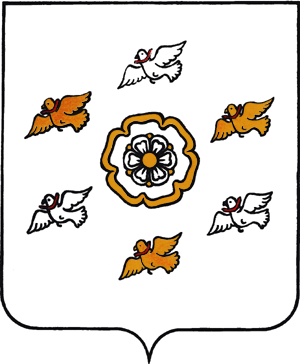 СОБРАНИЕ  ДЕПУТАТОВ  ТОРЖОКСКОГО  РАЙОНА ТВЕРСКОЙ  ОБЛАСТИСОБРАНИЕ  ДЕПУТАТОВ  ТОРЖОКСКОГО  РАЙОНА ТВЕРСКОЙ  ОБЛАСТИСОБРАНИЕ  ДЕПУТАТОВ  ТОРЖОКСКОГО  РАЙОНА ТВЕРСКОЙ  ОБЛАСТИСОБРАНИЕ  ДЕПУТАТОВ  ТОРЖОКСКОГО  РАЙОНА ТВЕРСКОЙ  ОБЛАСТИСОБРАНИЕ  ДЕПУТАТОВ  ТОРЖОКСКОГО  РАЙОНА ТВЕРСКОЙ  ОБЛАСТИРЕШЕНИЕРЕШЕНИЕРЕШЕНИЕРЕШЕНИЕРЕШЕНИЕг. Торжок№ 48СОБРАНИЕ  ДЕПУТАТОВ  ТОРЖОКСКОГО  РАЙОНА ТВЕРСКОЙ  ОБЛАСТИСОБРАНИЕ  ДЕПУТАТОВ  ТОРЖОКСКОГО  РАЙОНА ТВЕРСКОЙ  ОБЛАСТИСОБРАНИЕ  ДЕПУТАТОВ  ТОРЖОКСКОГО  РАЙОНА ТВЕРСКОЙ  ОБЛАСТИСОБРАНИЕ  ДЕПУТАТОВ  ТОРЖОКСКОГО  РАЙОНА ТВЕРСКОЙ  ОБЛАСТИСОБРАНИЕ  ДЕПУТАТОВ  ТОРЖОКСКОГО  РАЙОНА ТВЕРСКОЙ  ОБЛАСТИРЕШЕНИЕРЕШЕНИЕРЕШЕНИЕРЕШЕНИЕРЕШЕНИЕг. Торжок№ 48